22.03.2024 № 967О внесении изменений в муниципальную программу города Чебоксары «Цифровое общество города Чебоксары», утвержденную постановлением администрации города Чебоксары от 21.01.2019 № 71В соответствии с Бюджетным кодексом Российской Федерации, Федеральным законом от 06.10.2003 № 131-ФЗ «Об общих принципах организации местного самоуправления в Российской Федерации», решениями Чебоксарского городского Собрания депутатов от 07.11.2023 № 1432 «О внесении изменений в бюджет муниципального образования города Чебоксары – столицы Чувашской Республики на 2023 год и на плановый период 2024 и 2025 годов, утвержденный решением Чебоксарского городского Собрания депутатов от 22.12.2022 № 1020», от 19.12.2023 № 1463 «О бюджете муниципального образования города Чебоксары – столицы Чувашской Республики на 2024 год и на плановый период 2025 и 2026 годов», в целях приведения нормативных правовых актов в соответствие с действующим законодательством администрация города Чебоксары п о с т а н о в л я е т:1. Внести в муниципальную программу города Чебоксары «Цифровое общество города Чебоксары», утвержденную постановлением администрации города Чебоксары от 21.01.2019 № 71 (далее – муниципальная программа), следующие изменения:1.1. В паспорте муниципальной программы позиции «Ответственный исполнитель муниципальной программы», «Соисполнители и участники муниципальной программы», «Важнейшие целевые индикаторы и показатели муниципальной программы», «Срок и этапы реализации муниципальной программы», «Объем средств бюджета на финансирование муниципальной программы и прогнозная оценка привлекаемых на реализацию ее целей средств федерального бюджета, республиканского бюджета, внебюджетных источников», «Система организации контроля выполнения муниципальной программы» изложить в следующей редакции:«».1.2. Абзацы двенадцатый – семнадцатый раздела II «Приоритеты, цели и задачи, целевые индикаторы и показатели, ожидаемые конечные результаты муниципальной программы» изложить в следующей редакции:«В результате реализации мероприятий муниципальной программы ожидается достижение следующих целевых индикаторов и показателей:доля массовых социально значимых услуг, доступных в электронном виде, – 95,0 %;удовлетворенность населения информационной открытостью органов местного самоуправления города Чебоксары – 75,0 %;доля электронного юридически значимого документооборота между органами исполнительной власти, местного самоуправления и подведомственными учреждениями – 100,0 %;доля пассажирского транспорта, подключенного к системе мониторинга администрации города Чебоксары, – 99,0 %;доля созданных тематических слоев из списка базовых слоев в составе муниципальной геоинформационной системы – 100,0 %;».1.3. Абзац шестнадцатый раздела III «Обобщенная характеристика основных мероприятий муниципальной программы, сроков и этапов их реализации» изложить в следующей редакции:«Срок и этапы реализации муниципальной программы будут осуществлены в 2019–2026 годы.».1.4. Раздел IV «Обоснование объема финансовых ресурсов, необходимых для реализации муниципальной программы» изложить в следующей редакции:«Раздел IV. ОБОСНОВАНИЕ ОБЪЕМА ФИНАНСОВЫХ РЕСУРСОВ, НЕОБХОДИМЫХ ДЛЯ РЕАЛИЗАЦИИ МУНИЦИПАЛЬНОЙ ПРОГРАММЫРеализация мероприятий программы в 2019–2026 годах будет обеспечиваться за счет средств бюджета города Чебоксары.Общий объем финансирования муниципальной программы составляет 614 396,43 тысяч рублей, в том числе по годам реализации:в 2019 году – 77 968,30 тысяч рублей;в 2020 году – 75 031,30 тысяч рублей;в 2021 году – 81 453,97 тысяч рублей;в 2022 году – 88 578,10 тысяч рублей;в 2023 году – 82 402,27 тысяч рублей;в 2024 году – 69 700,20 тысяч рублей;в 2025 году – 69 481,10 тысяч рублей;в 2026 году – 69 781,10 тысяч рублей;из них средства:федерального бюджета в 2019–2026 годах составляют 0,00 тысяч рублей;республиканского бюджета Чувашской Республики в 2019–2026 годах составляют 26 657,35 тысяч рублей, в том числе по годам реализации:в 2019 году – 0,00 тысяч рублей;в 2020 году – 0,00 тысяч рублей;в 2021 году – 0,00 тысяч рублей;в 2022 году – 14 483,45 тысяч рублей;в 2023 году – 12 173,85 тысяч рублей;в 2024 году – 0,00 тысяч рублей;в 2025 году – 0,00 тысяч рублей;в 2026 году – 0,00 тысяч рублей;бюджета города Чебоксары – 587 739,08 тысяч рублей, в том числе по годам реализации:в 2019 году – 77 968,30 тысяч рублей;в 2020 году – 75 031,30 тысяч рублей;в 2021 году – 81 453,97 тысяч рублей;в 2022 году – 74 094,67 тысяч рублей;в 2023 году – 70 228,41 тысяч рублей;в 2024 году – 69 700,20 тысяч рублей;в 2025 году – 69 481,10 тысяч рублей;в 2026 году – 69 781,10 тысяч рублей;внебюджетных источников в 2019–2026 годах составляют 0,00 тысяч рублей.Сведения о финансовом обеспечении муниципальной программы, подпрограмм, основных мероприятий муниципальной программы по годам ее реализации представлены в приложении № 2.Объемы финансирования муниципальной программы уточняются при формировании бюджета города Чебоксары на очередной финансовый год и плановый период.».1.5. Абзацы пятый и шестой раздела VI «Механизм реализации муниципальной программы, организация управления и контроль за ходом реализации муниципальной программы» изложить в следующей редакции:«Информация о ходе и полноте выполнения программных мероприятий представляется ответственным исполнителем в отдел экономического анализа, стратегического планирования и прогнозирования управления развития экономики администрации города Чебоксары ежеквартально не позднее 15 числа месяца, следующего за отчетным кварталом по форме согласно Приложению № 4 и № 5 к Порядку разработки и реализации муниципальных программ города Чебоксары.Годовой отчет и годовой доклад о ходе реализации и оценке эффективности муниципальной программы подготавливаются ответственным исполнителем совместно с соисполнителями и участниками муниципальной программы и представляются в отдел экономического анализа, стратегического планирования и прогнозирования управления экономики администрации города Чебоксары до 15 февраля года, следующего за отчетным, на бумажных носителях и в электронном виде.».1.6. Приложение № 1 к муниципальной программе изложить в редакции согласно приложению № 1 к настоящему постановлению.1.7. Приложение № 2 к муниципальной программе изложить в редакции согласно приложению № 2 к настоящему постановлению.1.8. В приложении № 3 к муниципальной программе:1.8.1. В паспорте подпрограммы «Развитие информационных технологий» (далее – подпрограмма) позиции «Ответственный исполнитель Подпрограммы», «Соисполнители и участники подпрограммы», «Важнейшие целевые индикаторы и показатели подпрограммы», «Срок реализации подпрограммы», «Объем средств бюджета на финансирование подпрограммы и прогнозная оценка привлекаемых на реализацию ее целей средств федерального бюджета, республиканского бюджета, внебюджетных источников», «Система организации контроля выполнения подпрограммы» изложить в следующей редакции:«».1.8.2. Абзацы десятый – четырнадцатый раздела II «Приоритеты, цели и задачи, целевые индикаторы и показатели, ожидаемые конечные результаты подпрограммы» изложить в следующей редакции:«Реализация основных мероприятий подпрограммы обеспечит достижение следующих целевых индикаторов и показателей:доля электронного юридически значимого документооборота между органами исполнительной власти, местного самоуправления и подведомственными учреждениями – 100,0 %;ежегодное обновление парка вычислительной техники в органах местного самоуправления города Чебоксары – 20,0 %;уровень наполнения базы данных геоинформационной системы пространственными данными – 100,0 %;доля горожан, принимающих участие в вопросах городского развития на портале «Открытый город», – 15,0 %».1.8.3. Абзац двадцатый раздела III «Обобщенная характеристика основных мероприятий подпрограммы, сроков и этапов их реализации» изложить в следующей редакции:«Срок и этапы реализации подпрограммы муниципальной программы будут осуществлены в 2019–2026 годы.».1.8.4. Раздел IV «Обоснование объема финансовых ресурсов, необходимых для реализации подпрограммы» изложить в следующей редакции:«Раздел IV. ОБОСНОВАНИЕ ОБЪЕМА ФИНАНСОВЫХ РЕСУРСОВ, НЕОБХОДИМЫХ ДЛЯ РЕАЛИЗАЦИИ ПОДПРОГРАММЫРеализация мероприятий подпрограммы в 2019–2026 годах будет обеспечиваться за счет средств бюджета города Чебоксары.Общий объем финансирования подпрограммы из средств бюджета города Чебоксары составляет 126 442,33 тысяч рублей, в том числе:в 2019 году – 14 462,26 тысяч рублей;в 2020 году – 16 763,01 тысяч рублей;в 2021 году – 18 475,11 тысяч рублей;в 2022 году – 15 475,91 тысяч рублей;в 2023 году – 15 055,95 тысяч рублей;в 2024 году – 15 590,50 тысяч рублей;в 2025 году – 15 309,80 тысяч рублей;в 2026 году – 15 309,80 тысяч рублей;из них средства:федерального бюджета в 2019–2026 годах составляют 0,00 тысяч рублей;республиканского бюджета Чувашской Республики в 2019–2026 годах составляют 0,00 тысяч рублей;бюджета города Чебоксары – 126 442,33 тысяч рублей, в том числе:в 2019 году – 14 462,26 тысяч рублей;в 2020 году – 16 763,01 тысяч рублей;в 2021 году – 18 475,11 тысяч рублей;в 2022 году – 15 475,91 тысяч рублей;в 2023 году – 15 055,95 тысяч рублей;в 2024 году – 15 590,50 тысяч рублей;в 2025 году – 15 309,80 тысяч рублей;в 2026 году – 15 309,80 тысяч рублей;внебюджетных источников в 2019–2026 годах составляют 0,00 тысяч рублей.Сведения о финансовом обеспечении подпрограммы представлены в приложении N 2 к настоящей подпрограмме.Объемы финансирования подпрограммы уточняются при формировании бюджета города Чебоксары на очередной финансовый год и плановый период.».1.8.5. Раздел VI «Механизм реализации подпрограммы, организация управления и контроль за ходом реализации подпрограммы» изложить в следующей редакции:«Раздел VI. МЕХАНИЗМ РЕАЛИЗАЦИИ ПОДПРОГРАММЫ, ОРГАНИЗАЦИЯ УПРАВЛЕНИЯ И КОНТРОЛЬ ЗА ХОДОМ РЕАЛИЗАЦИИ ПОДПРОГРАММЫОбщее руководство реализацией подпрограммы осуществляет заместитель главы администрации города Чебоксары – руководитель аппарата, который в ходе реализации подпрограммы координирует деятельность основных исполнителей и контролирует выполнение намеченных мероприятий.Контроль за исполнением подпрограммы возложен на ответственного исполнителя подпрограммы. Ответственный исполнитель, соисполнители и участники подпрограммы осуществляют подготовку отчетов о выполнении программных мероприятий подпрограммы.Информация о ходе и полноте выполнения подпрограммных мероприятий представляется ответственным исполнителем подпрограммы в отдел экономического анализа, стратегического планирования и прогнозирования управления экономики администрации города Чебоксары ежеквартально не позднее 15 числа месяца, следующего за отчетным кварталом по форме согласно приложениям № 4 и № 5 к Порядку разработки и реализации муниципальных программ города Чебоксары.».1.8.6. Приложение № 1 к подпрограмме изложить в редакции согласно приложению № 3 к настоящему постановлению.1.8.7. Приложение № 2 к подпрограмме изложить в редакции согласно приложению № 4 к настоящему постановлению.1.9. В приложении № 4 к муниципальной программе:1.9.1. В паспорте подпрограммы «Информационная инфраструктура» (далее – подпрограмма) позиции «Ответственный исполнитель подпрограммы», «Соисполнители и участники подпрограммы», «Важнейшие целевые индикаторы и показатели подпрограммы», «Срок и этапы реализации подпрограммы», «Объем финансирования подпрограммы с разбивкой по годам реализации», «Система организации контроля за выполнением подпрограммы» изложить в следующей редакции:«».1.9.2. Абзацы одиннадцатый – шестнадцатый раздела II «Приоритеты, цели и задачи, целевые индикаторы и показатели, ожидаемые конечные результаты подпрограммы» изложить в следующей редакции:«Реализация основных мероприятий и мероприятий подпрограммы обеспечит достижение следующих целевых индикаторов и показателей:доля пассажирского транспорта, подключенного к системе мониторинга администрации города Чебоксары, – 99,0 %;количество выданных разрешений на размещение средств информационного оформления в год – 50;количество согласованных дизайн-проектов в год – 550;количество изготовленных баннеров, смонтированных и демонтированных изображений в год – 900;доля главных распорядителей бюджетных средств, подведомственных им учреждений, осуществляющих ведение централизованного бухгалтерского учета в муниципальных учреждениях, – 100,0 %.».1.9.3. Абзац девятый раздела III «Обобщенная характеристика основных мероприятий подпрограммы, сроков и этапов их реализации» изложить в следующей редакции:«Срок и этапы реализации подпрограммы муниципальной программы будут осуществлены в 2019–2026 годы.».1.9.4. Раздел IV «Обоснование объема финансовых ресурсов, необходимых для реализации подпрограммы» изложить в следующей редакции:«Раздел IV. ОБОСНОВАНИЕ ОБЪЕМА ФИНАНСОВЫХ РЕСУРСОВ, НЕОБХОДИМЫХ ДЛЯ РЕАЛИЗАЦИИ ПОДПРОГРАММЫРеализация мероприятий подпрограммы в 2019–2026 годах будет обеспечиваться за счет средств бюджета города Чебоксары.Общий объем финансирования подпрограммы составляет 119 423,30 тысяч рублей, в том числе:в 2019 году – 20 079,17 тысяч рублей;в 2020 году – 9 599,69 тысяч рублей;в 2021 году – 9 904,02 тысяч рублей;в 2022 году – 25 576,20 тысяч рублей;в 2023 году – 24 925,72 тысяч рублей;в 2024 году – 9 638,40 тысяч рублей;в 2025 году – 9 700,00 тысяч рублей;в 2026 году – 10 000,00 тысяч рублей;из них средства:федерального бюджета в 2019–2026 годах составляют 0,00 тысяч рублей;республиканского бюджета Чувашской Республики в 2019–2026 годах составляют 26 657,35 тысяч рублей, в том числе:в 2019 году – 0,00 тысяч рублей;в 2020 году – 0,00 тысяч рублей;в 2021 году – 0,00 тысяч рублей;в 2022 году – 14 483,45 тысяч рублей;в 2023 году – 12 173,85 тысяч рублей;в 2024 году – 0,00 тысяч рублей;в 2025 году – 0,00 тысяч рублей;в 2026 году – 0,00 тысяч рублей;бюджета города Чебоксары составляют 92 765,94 тысяч рублей, в том числе:в 2019 году – 20 079,17 тысяч рублей;в 2020 году – 9 599,69 тысяч рублей;в 2021 году – 9 904,02 тысяч рублей;в 2022 году – 11 092,80 тысяч рублей;в 2023 году – 12 751,87 тысяч рублей;в 2024 году – 9 638,40 тысяч рублей;в 2025 году – 9 700,00 тысяч рублей;в 2026 году – 10 000,00 тысяч рублей;внебюджетных источников в 2019–2026 годах составляют 0,00 тысяч рублей.Сведения о финансовом обеспечении подпрограммы представлены в приложении № 2 к настоящей подпрограмме.Объемы финансирования подпрограммы уточняются при формировании бюджета города Чебоксары на очередной финансовый год и плановый период.».1.9.5. Раздел VI «Механизм реализации подпрограммы, организация управления и контроль за ходом реализации подпрограммы» изложить в следующей редакции:«Раздел VI. МЕХАНИЗМ РЕАЛИЗАЦИИ ПОДПРОГРАММЫ, ОРГАНИЗАЦИЯ УПРАВЛЕНИЯ И КОНТРОЛЬ ЗА ХОДОМ РЕАЛИЗАЦИИ ПОДПРОГРАММЫОбщее руководство реализацией подпрограммы осуществляет заместитель главы администрации города Чебоксары – руководитель аппарата, который в ходе реализации подпрограммы координирует деятельность основных исполнителей и контролирует выполнение намеченных мероприятий.Контроль за исполнением подпрограммы возложен на ответственного исполнителя подпрограммы. Ответственный исполнитель, соисполнители и участники подпрограммы осуществляют подготовку отчетов о выполнении программных мероприятий подпрограммы.Информация о ходе и полноте выполнения подпрограммных мероприятий представляется ответственным исполнителем подпрограммы в отдел экономического анализа, стратегического планирования и прогнозирования управления экономики администрации города Чебоксары ежеквартально не позднее 15 числа месяца, следующего за отчетным кварталом по форме согласно приложениям № 4 и № 5 к Порядку разработки и реализации муниципальных программ города Чебоксары.»;1.9.6. Приложение № 1 к подпрограмме изложить в редакции согласно приложению № 5 к настоящему постановлению.1.9.7. Приложение № 2 к подпрограмме изложить в редакции согласно приложению № 6 к настоящему постановлению.1.10. В приложении № 5 к муниципальной программе:1.10.1. В паспорте подпрограммы «Массовые коммуникации» (далее – подпрограмма) позиции «Ответственный исполнитель подпрограммы», «Соисполнители подпрограммы», «Важнейшие целевые индикаторы и показатели подпрограммы», «Срок и этапы реализации подпрограммы», «Объем финансирования подпрограммы с разбивкой по годам реализации», «Система организации контроля за выполнением подпрограммы» изложить в следующей редакции:«».1.10.2. Абзац четырнадцатый раздела II «Приоритеты цели и задачи, целевые показатели и индикаторы достижения целей и решения задач, описание ожидаемых конечных результатов подпрограммы» признать утратившим силу.1.10.3. Абзац шестнадцатый раздела III «Обобщенная характеристика основных мероприятий подпрограммы, сроков и этапов их реализации» изложить в следующей редакции:«Срок и этапы реализации подпрограммы будут осуществлены в 2019–2026 годы.».1.10.4. Раздел IV «Обоснование объема финансовых ресурсов, необходимых для реализации подпрограммы» изложить в следующей редакции:«Раздел IV. ОБОСНОВАНИЕ ОБЪЕМА ФИНАНСОВЫХ РЕСУРСОВ, НЕОБХОДИМЫХ ДЛЯ РЕАЛИЗАЦИИ ПОДПРОГРАММЫРеализация мероприятий подпрограммы в 2019-2026 годах будет обеспечиваться за счет средств бюджета города Чебоксары.Общий объем финансирования подпрограммы составляет 144 051,00 тысяч рублей, в том числе:в 2019 году – 15 146,6 тысяч рублей;в 2020 году – 18 168,00 тысяч рублей;в 2021 году – 19 745,90 тысяч рублей;в 2022 году – 18 390,90 тысяч рублей;в 2023 году – 17 426,90 тысяч рублей;в 2024 году – 18 390,90 тысяч рублей;в 2025 году – 18 390,90 тысяч рублей;в 2026 году – 18 390,90 тысяч рублей;из них средства:федерального бюджета в 2019–2026 годах составляют 0,00 тысяч рублей;республиканского бюджета Чувашской Республики в 2019–2026 годах составляют 0,00 тысяч рублей;бюджета города Чебоксары – 126 624,10 тысяч рублей, в том числе:в 2019 году – 15 146,6 тысяч рублей;в 2020 году – 18 168,00 тысяч рублей;в 2021 году – 19 745,90 тысяч рублей;в 2022 году – 18 390,90 тысяч рублей;в 2023 году – 17 426,90 тысяч рублей;в 2024 году – 18 390,90 тысяч рублей;в 2025 году – 18 390,90 тысяч рублей;в 2026 году – 18 390,90 тысяч рублей;внебюджетных источников в 2019–2026 годах составляют 0,00 тысяч рублей.Сведения о финансовом обеспечении подпрограммы представлены в приложении № 2 к настоящей подпрограмме.Объемы финансирования подпрограммы уточняются при формировании бюджета города Чебоксары на очередной финансовый год и плановый период.».1.10.5. Раздел VI «Механизм реализации подпрограммы, организация управления и контроль хода реализации подпрограммы» изложить в следующей редакции:«Раздел VI . МЕХАНИЗМ РЕАЛИЗАЦИИ ПОДПРОГРАММЫ, ОРГАНИЗАЦИЯ УПРАВЛЕНИЯ И КОНТРОЛЬ ХОДА РЕАЛИЗАЦИИ ПОДПРОГРАММЫОбщее руководство реализацией подпрограммы осуществляет заместитель главы администрации города Чебоксары – руководитель аппарата, который в ходе реализации подпрограммы координирует деятельность основных исполнителей и контролирует выполнение намеченных мероприятий.Контроль за исполнением подпрограммы возложен на ответственного исполнителя подпрограммы. Ответственный исполнитель, соисполнители и участники подпрограммы осуществляют подготовку отчетов о выполнении программных мероприятий подпрограммы.Информация о ходе и полноте выполнения подпрограммных мероприятий представляется ответственным исполнителем подпрограммы в отдел экономического анализа, стратегического планирования и прогнозирования управления экономики администрации города Чебоксары ежеквартально не позднее 15 числа месяца, следующего за отчетным кварталом по форме согласно приложениям № 4 и № 5 к Порядку разработки и реализации муниципальных программ города Чебоксары.»;1.10.6. Приложение № 1 к подпрограмме изложить в редакции согласно приложению № 7 к настоящему постановлению.1.10.7. Приложение № 2 к подпрограмме изложить в редакции согласно приложению № 8 к настоящему постановлению.2. Настоящее постановление вступает в силу со дня официального опубликования.3. Контроль за исполнением настоящего постановления возложить на заместителя главы администрации города – руководителя аппарата.Глава города Чебоксары	Д.В. СпиринПриложение № 1к постановлению администрации города Чебоксарыот 22.03.2024 № 967Приложение № 1к муниципальной программе города Чебоксары «Цифровое общество города Чебоксары»СВЕДЕНИЯО ВАЖНЕЙШИХ ЦЕЛЕВЫХ ИНДИКАТОРАХ И ПОКАЗАТЕЛЯХМУНИЦИПАЛЬНОЙ ПРОГРАММЫ, ПОДПРОГРАМММУНИЦИПАЛЬНОЙ ПРОГРАММЫ И ИХ ЗНАЧЕНИЯХ__________________________________________________Приложение № 2к постановлению администрации города Чебоксарыот 22.03.2024 № 967Приложение № 2к муниципальной программе города Чебоксары «Цифровое общество города Чебоксары»РЕСУРСНОЕ ОБЕСПЕЧЕНИЕРЕАЛИЗАЦИИ МУНИЦИПАЛЬНОЙ ПРОГРАММЫ ЗА СЧЕТ СРЕДСТВ ВСЕХ ИСТОЧНИКОВ ФИНАНСИРОВАНИЯ______________________________________Приложение № 3к постановлению администрации города Чебоксарыот 22.03.2024 № 967Приложение № 1к подпрограмме «Развитиеинформационных технологий»СВЕДЕНИЯО ВАЖНЕЙШИХ ЦЕЛЕВЫХ ИНДИКАТОРАХ И ПОКАЗАТЕЛЯХПОДПРОГРАММЫ МУНИЦИПАЛЬНОЙ ПРОГРАММЫ И ИХ ЗНАЧЕНИЯХ________________________________________________Приложение № 4к постановлению администрации города Чебоксарыот 22.03.2024 № 967Приложение № 2к подпрограмме «Развитие информационных технологий» РЕСУРСНОЕ ОБЕСПЕЧЕНИЕРЕАЛИЗАЦИИ МУНИЦИПАЛЬНОЙ ПРОГРАММЫ ЗА СЧЕТ СРЕДСТВ ВСЕХ ИСТОЧНИКОВ ФИНАНСИРОВАНИЯ__________________________________________________________Приложение № 5к постановлению администрации города Чебоксарыот 22.03.2024 № 967Приложение № 1к подпрограмме«Информационная инфраструктура»  СВЕДЕНИЯО ВАЖНЕЙШИХ ЦЕЛЕВЫХ ИНДИКАТОРАХ И ПОКАЗАТЕЛЯХПОДПРОГРАММЫ МУНИЦИПАЛЬНОЙ ПРОГРАММЫ И ИХ ЗНАЧЕНИЯХ______________________________________________Приложение № 6к постановлению администрации города Чебоксарыот 22.03.2024 № 967Приложение № 2к подпрограмме«Информационная инфраструктура»  РЕСУРСНОЕ ОБЕСПЕЧЕНИЕРЕАЛИЗАЦИИ ПОДПРОГРАММЫ ЗА СЧЕТ СРЕДСТВ ВСЕХИСТОЧНИКОВ ФИНАНСИРОВАНИЯ___________________________________________________Приложение № 7к постановлению администрации города Чебоксарыот 22.03.2024 № 967Приложение № 1к подпрограмме «Массовые коммуникации»  СВЕДЕНИЯО ВАЖНЕЙШИХ ЦЕЛЕВЫХ ИНДИКАТОРАХ И ПОКАЗАТЕЛЯХПОДПРОГРАММЫ МУНИЦИПАЛЬНОЙ ПРОГРАММЫ И ИХ ЗНАЧЕНИЯХ______________________________________________Приложение № 8к постановлению администрациигорода Чебоксары от 22.03.2024 № 967Приложение № 2к подпрограмме «Массовые коммуникации»РЕСУРСНОЕ ОБЕСПЕЧЕНИЕРЕАЛИЗАЦИИ ПОДПРОГРАММЫ ЗА СЧЕТ ВСЕХ СРЕДСТВИСТОЧНИКОВ ФИНАНСИРОВАНИЯ__________________________________________________Чăваш РеспубликиШупашкар хулаадминистрацийěЙЫШĂНУ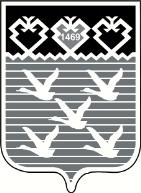 Чувашская РеспубликаАдминистрациягорода ЧебоксарыПОСТАНОВЛЕНИЕОтветственный исполнитель муниципальной программы– Управление делами администрации города ЧебоксарыСоисполнители и участники муниципальной программы– Функциональные и отраслевые органы администрации города Чебоксары;Структурные подразделения администрации города Чебоксары;Чебоксарское городское Собрание депутатов;Муниципальные казенные, бюджетные и автономные учреждения города ЧебоксарыВажнейшие целевые индикаторы и показатели муниципальной программы– Достижение к 2027 году следующих показателей:доля массовых социально значимых услуг, доступных в электронном виде – 95,0 %;удовлетворенность населения информационной открытостью органов местного самоуправления города Чебоксары – 75,0 %;доля электронного юридически значимого документооборота между органами исполнительной власти, местного самоуправления и подведомственными учреждениями – 100,0 %;доля пассажирского транспорта, подключенного к системе мониторинга администрации города Чебоксары, – 99,0 %;доля созданных тематических слоев из списка базовых слоев в составе муниципальной геоинформационной системы – 100,0 %Срок и этапы реализации муниципальной программы– 2019–2026 годыОбъем средств бюджета на 
финансирование муниципальной программы и прогнозная оценка привлекаемых на реализацию ее целей средств федерального бюджета, республиканского бюджета, внебюджетных источников– Общий объем финансирования муниципальной программы составляет 614 396,43 тысяч рублей, в том числе по годам реализации:в 2019 году – 77 968,30 тысяч рублей;в 2020 году – 75 031,30 тысяч рублей;в 2021 году – 81 453,97 тысяч рублей;в 2022 году – 88 578,10 тысяч рублей;в 2023 году – 82 402,27 тысяч рублей;в 2024 году – 69 700,20 тысяч рублей;в 2025 году – 69 481,10 тысяч рублей;в 2026 году – 69 781,10 тысяч рублей;из них средства:федерального бюджета в 2019–2026 годах составляют 0,00 тысяч рублей;республиканского бюджета Чувашской Республики в 2019–2026 годах составляют 26 657,35 тысяч рублей, в том числе по годам реализации:в 2019 году – 0,00 тысяч рублей;в 2020 году – 0,00 тысяч рублей;в 2021 году – 0,00 тысяч рублей;в 2022 году – 14 483,45 тысяч рублей;в 2023 году – 12 173,85 тысяч рублей;в 2024 году – 0,00 тысяч рублей;в 2025 году – 0,00 тысяч рублей;в 2026 году – 0,00 тысяч рублей;бюджета города Чебоксары – 587 739,08 тысяч рублей, в том числе по годам реализации:в 2019 году – 77 968,30 тысяч рублей;в 2020 году – 75 031,30 тысяч рублей;в 2021 году – 81 453,97 тысяч рублей;в 2022 году – 74 094,67 тысяч рублей;в 2023 году – 70 228,41 тысяч рублей;в 2024 году – 69 700,20 тысяч рублей;в 2025 году – 69 481,10 тысяч рублей;в 2026 году – 69 781,10 тысяч рублей;внебюджетных источников в 2019–2026 годах составляют 0,00 тысяч рублей.Объемы и источники финансирования муниципальной программы уточняются при формировании бюджета города Чебоксары на очередной финансовый год и плановый периодСистема организации контроля за выполнением муниципальной программы– Контроль за исполнением муниципальной программы возложен на ответственных исполнителей муниципальной программы. Ответственные исполнители и соисполнители муниципальной программы осуществляют подготовку отчетов о выполнении мероприятий муниципальной программы.Информация о ходе и полноте выполнения программных мероприятий представляется ответственным исполнителем муниципальной программы в отдел экономического анализа, стратегического планирования и прогнозирования управления развития экономики администрации города Чебоксары ежеквартально не позднее 15 числа месяца, следующего за отчетным кварталом, по форме согласно Приложению № 4 и № 5 к Порядку разработки и реализации муниципальных программ города Чебоксары.Годовой отчет и годовой доклад о ходе реализации и оценке эффективности муниципальной программы подготавливаются ответственным исполнителем совместно с соисполнителями и участниками муниципальной программы и представляются в отдел экономического анализа, стратегического планирования и прогнозирования управления экономики администрации города Чебоксары до 15 февраля года, следующего за отчетным, на бумажных носителях и в электронном видеОтветственный исполнитель подпрограммы– Управление делами администрации города ЧебоксарыСоисполнители и участники подпрограммы– Функциональные и отраслевые органы администрации города Чебоксары;Структурные подразделения администрации города Чебоксары;Чебоксарское городское Собрание депутатов;Муниципальные казенные, бюджетные и автономные учреждения города ЧебоксарыВажнейшие целевые индикаторы и показатели подпрограммы– Достижение к 2027 году следующих показателей:доля электронного юридически значимого документооборота между органами исполнительной власти, местного самоуправления и подведомственными учреждениями – 100,0 %;ежегодное обновление парка вычислительной техники в органах местного самоуправления города Чебоксары – 20,0 %;уровень наполнения базы данных геоинформационной системы пространственными данными – 100,0 %;доля горожан, принимающих участие в вопросах городского развития на портале «Открытый город» – 15,0 %Срок реализации Подпрограммы– 2019–2026 годыОбъем средств бюджета на финансирование подпрограммы и прогнозная оценка привлекаемых на реализацию ее целей средств федерального бюджета, республиканского бюджета, внебюджетных источников– Общий объем финансирования подпрограммы из средств бюджета города Чебоксары составляет 126 442,33 тысяч рублей, в том числе:в 2019 году – 14 462,26 тысяч рублей;в 2020 году – 16 763,01 тысяч рублей;в 2021 году – 18 475,11 тысяч рублей;в 2022 году – 15 475,91 тысяч рублей;в 2023 году – 15 055,95 тысяч рублей;в 2024 году – 15 590,50 тысяч рублей;в 2025 году – 15 309,80 тысяч рублей;в 2026 году – 15 309,80 тысяч рублей;из них средства:федерального бюджета в 2019–2026 годах составляют 0,00 тысяч рублей;республиканского бюджета Чувашской Республики в 2019–2026 годах составляют 0,00 тысяч рублей;бюджета города Чебоксары – 126 442,33 тысяч рублей, в том числе:в 2019 году – 14 462,26 тысяч рублей;в 2020 году – 16 763,01 тысяч рублей;в 2021 году – 18 475,11 тысяч рублей;в 2022 году – 15 475,91 тысяч рублей;в 2023 году – 15 055,95 тысяч рублей;в 2024 году – 15 590,50 тысяч рублей;в 2025 году – 15 309,80 тысяч рублей;в 2026 году – 15 309,80 тысяч рублей;внебюджетных источников в 2019–2026 годах составляют 0,00 тысяч рублей.Объемы и источники финансирования подпрограммы уточняются при формировании бюджета города Чебоксары на очередной финансовый год и плановый периодСистема организации контроля выполнения подпрограммыОбщее руководство реализацией подпрограммы осуществляет заместитель главы администрации города Чебоксары – руководитель аппарата, который в ходе реализации подпрограммы координирует деятельность основных исполнителей и контролирует выполнение намеченных мероприятий.Контроль за исполнением подпрограммы возложен на ответственного исполнителя подпрограммы. Ответственный исполнитель, соисполнители и участники подпрограммы осуществляют подготовку отчетов о выполнении программных мероприятий подпрограммы.Отчет о выполнении программных мероприятий представляется в отдел экономического анализа, стратегического планирования и прогнозирования управления экономики администрации города Чебоксары ежеквартально до 15 числа месяца, следующего за отчетным периодом, по форме согласно приложениям № 4 и № 5 к Порядку разработки и реализации муниципальных программ города ЧебоксарыОтветственный исполнитель подпрограммы– Управление делами администрации города ЧебоксарыСоисполнители и участники подпрограммы– Функциональные и отраслевые органы администрации города Чебоксары;Структурные подразделения администрации города Чебоксары;Чебоксарское городское Собрание депутатов;МБУ «Чебоксары-Телеком»;МБУ «Управление территориального планирования» города Чебоксары;МКУ «Центр бухгалтерского учета города Чебоксары»;Муниципальные казенные, бюджетные и автономные учреждения города ЧебоксарыВажнейшие целевые индикаторы и показатели подпрограммы– Достижение к 2027 году следующих показателей:доля пассажирского транспорта, подключенного к системе мониторинга администрации города Чебоксары, – 99,0 %;количество выданных разрешений на размещение средств информационного оформления в год – 50;количество согласованных дизайн-проектов в год – 550;количество изготовленных баннеров, смонтированных и демонтированных изображений в год – 900;доля главных распорядителей бюджетных средств, подведомственных им учреждений, осуществляющих ведение централизованного бухгалтерского учета в муниципальных учреждениях, – 100,0 %Срок и этапы реализации подпрограммы– 2019–2026 годыОбъемы финансирования подпрограммы с разбивкой по годам ее реализации– Общий объем финансирования подпрограммы составляет 119 423,30 тысяч рублей, в том числе:в 2019 году – 20 079,17 тысяч рублей;в 2020 году – 9 599,69 тысяч рублей;в 2021 году – 9 904,02 тысяч рублей;в 2022 году – 25 576,20 тысяч рублей;в 2023 году – 24 925,72 тысяч рублей;в 2024 году – 9 638,40 тысяч рублей;в 2025 году – 9 700,00 тысяч рублей;в 2026 году – 10 000,00 тысяч рублей;из них средства:федерального бюджета в 2019–2026 годах составляют 0,00 тысяч рублей;республиканского бюджета Чувашской Республики в 2019–2026 годах составляют 26 657,35 тысяч рублей, в том числе:в 2019 году – 0,00 тысяч рублей;в 2020 году – 0,00 тысяч рублей;в 2021 году – 0,00 тысяч рублей;в 2022 году – 14 483,45 тысяч рублей;в 2023 году – 12 173,85 тысяч рублей;в 2024 году – 0,00 тысяч рублей;в 2025 году – 0,00 тысяч рублей;в 2026 году – 0,00 тысяч рублей;бюджета города Чебоксары составляют 92 765,94 тысяч рублей, в том числе:в 2019 году – 20 079,17 тысяч рублей;в 2020 году – 9 599,69 тысяч рублей;в 2021 году – 9 904,02 тысяч рублей;в 2022 году – 11 092,80 тысяч рублей;в 2023 году – 12 751,87 тысяч рублей;в 2024 году – 9 638,40 тысяч рублей;в 2025 году – 9 700,00 тысяч рублей;в 2026 году – 10 000,00 тысяч рублей;внебюджетных источников в 2019–2026 годах составляют 0,00 тысяч рублей.Объемы и источники финансирования подпрограммы уточняются при формировании бюджета города Чебоксары на очередной финансовый год и плановый периодСистема организации контроля за выполнением подпрограммы– Контроль за исполнением подпрограммы возлагается на ответственных исполнителей подпрограммы. Ответственные исполнители и соисполнители подпрограммы осуществляют подготовку отчетов о выполнении программных мероприятий подпрограммы.Информация о ходе и полноте выполнения программных мероприятий представляется ответственным исполнителем подпрограммы в отдел экономического анализа, стратегического планирования и прогнозирования управления экономики администрации города Чебоксары ежеквартально не позднее 15 числа месяца, следующего за отчетным кварталом, по установленной форме согласно Приложениям № 4 и № 5 к Порядку разработки и реализации муниципальных программ города ЧебоксарыНормативные правовые акты, послужившие основанием для разработки подпрограммы- Указ Президента РФ от 09.05.2017 N 203 «О Стратегии развития информационного общества в Российской Федерации на 2017 - 2030 годы»;Закон Российской Федерации от 27.12.1991 N 2124-1 «О средствах массовой информации»;Федеральный закон от 09.02.2009 N 8-ФЗ «Об обеспечении доступа к информации о деятельности государственных органов и органов местного самоуправления»;постановление Кабинета Министров Чувашской Республики от 10.10.2018 N 402 «О государственной программе Чувашской Республики "Цифровое общество Чувашии»Ответственный исполнитель подпрограммы– Управление делами администрации города ЧебоксарыСоисполнители и участники подпрограммы– Функциональные и отраслевые органы администрации города Чебоксары;Структурные подразделения администрации города Чебоксары;Чебоксарское городское Собрание депутатов;АУ «Информационный центр города Чебоксары»;Муниципальные казенные, бюджетные и автономные учреждения города ЧебоксарыВажнейшие целевые индикаторы и показатели подпрограммы– Достижение к 2027 году следующих индикаторов и показателей:удовлетворенность населения информационной открытостью органов местного самоуправления города Чебоксары – до 75,0 %;средний подписной тираж городской газеты «Чебоксарские новости», обеспечивающей потребность населения в официальной и социально значимой информации, – 6 500 экземпляровСрок и этапы реализации подпрограммы– 2019–2026 годыОбъемы финансирования подпрограммы с разбивкой по годам ее реализации– Общий объем финансирования подпрограммы составляет 144 051,00 тысяч рублей, в том числе:в 2019 году – 15 146,6 тысяч рублей;в 2020 году – 18 168,00 тысяч рублей;в 2021 году – 19 745,90 тысяч рублей;в 2022 году – 18 390,90 тысяч рублей;в 2023 году – 17 426,90 тысяч рублей;в 2024 году – 18 390,90 тысяч рублей;в 2025 году – 18 390,90 тысяч рублей;в 2026 году – 18 390,90 тысяч рублей;из них средства:федерального бюджета в 2019–2026 годах составляют 0,00 тысяч рублей;республиканского бюджета Чувашской Республики в 2019–2026 годах составляют 0,00 тысяч рублей;бюджета города Чебоксары – 126 624,10 тысяч рублей, в том числе:в 2019 году – 15 146,6 тысяч рублей;в 2020 году – 18 168,00 тысяч рублей;в 2021 году – 19 745,90 тысяч рублей;в 2022 году – 18 390,90 тысяч рублей;в 2023 году – 17 426,90 тысяч рублей;в 2024 году – 18 390,90 тысяч рублей;в 2025 году – 18 390,90 тысяч рублей;в 2026 году – 18 390,90 тысяч рублей;внебюджетных источников в 2019–2026 годах составляют 0,00 тысяч рублей.Объемы и источники финансирования подпрограммы уточняются при формировании бюджета города Чебоксары на очередной финансовый год и плановый периодСистема организации контроля за выполнением подпрограммы– Контроль за исполнением подпрограммы возлагается на ответственных исполнителей подпрограммы. Ответственные исполнители и соисполнители подпрограммы осуществляют подготовку отчетов о выполнении программных мероприятий подпрограммы.Информация о ходе и полноте выполнения программных мероприятий представляется ответственным исполнителем подпрограммы в отдел экономического анализа, стратегического планирования и прогнозирования управления экономики администрации города Чебоксары ежеквартально не позднее 15 числа месяца, следующего за отчетным кварталом, по установленной форме согласно Приложениям № 4 и № 5 к Порядку разработки и реализации муниципальных программ города ЧебоксарыNппВажнейшие целевые индикаторы и показатели муниципальной программы (наименование)Единица измеренияЗначения показателейЗначения показателейЗначения показателейЗначения показателейЗначения показателейЗначения показателейЗначения показателейЗначения показателейNппВажнейшие целевые индикаторы и показатели муниципальной программы (наименование)Единица измерения2019 год2020 год2021 год2022 год2023 год2024 год2025 год2026 год1234567891011Муниципальная программа города Чебоксары «Цифровое общество города Чебоксары»Муниципальная программа города Чебоксары «Цифровое общество города Чебоксары»Муниципальная программа города Чебоксары «Цифровое общество города Чебоксары»Муниципальная программа города Чебоксары «Цифровое общество города Чебоксары»Муниципальная программа города Чебоксары «Цифровое общество города Чебоксары»Муниципальная программа города Чебоксары «Цифровое общество города Чебоксары»Муниципальная программа города Чебоксары «Цифровое общество города Чебоксары»Муниципальная программа города Чебоксары «Цифровое общество города Чебоксары»Муниципальная программа города Чебоксары «Цифровое общество города Чебоксары»Муниципальная программа города Чебоксары «Цифровое общество города Чебоксары»Муниципальная программа города Чебоксары «Цифровое общество города Чебоксары»1.Доля граждан, использующих механизм получения государственных и муниципальных услуг в электронной форме%70,070,071,072,0----2.Доля массовых социально значимых услуг, доступных в электронном виде%----75,095,095,095,03.Удовлетворенность населения информационной открытостью органов местного самоуправления города Чебоксары (в % от количества опрошенных)%70,070,071,072,073,074,075,075,04.Доля электронного документооборота между органами местного самоуправления города Чебоксары в общем объеме документооборота%95959596----5.Доля электронного юридически значимого документооборота между органами исполнительной власти, местного самоуправления и подведомственными учреждениями%----100,0100,0100,0100,06.Доля пассажирского транспорта, подключенного к системе мониторинга администрации города Чебоксары%95,096,097,098,099,099,099,099,07.Доля созданных тематических слоев из списка базовых слоев в составе муниципальной геоинформационной системы%85,090,095,098,0100,0100,0100,0100,0Подпрограмма «Развитие информационных технологий»Подпрограмма «Развитие информационных технологий»Подпрограмма «Развитие информационных технологий»Подпрограмма «Развитие информационных технологий»Подпрограмма «Развитие информационных технологий»Подпрограмма «Развитие информационных технологий»Подпрограмма «Развитие информационных технологий»Подпрограмма «Развитие информационных технологий»Подпрограмма «Развитие информационных технологий»Подпрограмма «Развитие информационных технологий»Подпрограмма «Развитие информационных технологий»1.Ежегодное обновление парка вычислительной техники в органах местного самоуправления города Чебоксары%20,020,020,020,020,020,020,020,02.Уровень наполнения базы данных геоинформационной системы пространственными даннымиединиц8590959595951001003.Доля горожан, принимающих участие в вопросах городского развития на портале "Открытый город"%2,04,08,010,012,013,015,015,0Подпрограмма «Информационная инфраструктура»Подпрограмма «Информационная инфраструктура»Подпрограмма «Информационная инфраструктура»Подпрограмма «Информационная инфраструктура»Подпрограмма «Информационная инфраструктура»Подпрограмма «Информационная инфраструктура»Подпрограмма «Информационная инфраструктура»Подпрограмма «Информационная инфраструктура»Подпрограмма «Информационная инфраструктура»Подпрограмма «Информационная инфраструктура»Подпрограмма «Информационная инфраструктура»1.Количество выданных разрешений на размещение средств информационного оформления в годштук50505050505050502.Количество согласованных дизайн-проектов в годштук5505505505505505505505503.Количество изготовленных баннеров, смонтированных и демонтированных изображений в годштук9009009009009009009009004.Доля главных распорядителей бюджетных средств, подведомственных им учреждений, осуществляющих ведение централизованного бухгалтерского учета в муниципальных учреждениях%---95,0100,0100,0100,0100,0Подпрограмма «Массовые коммуникации»Подпрограмма «Массовые коммуникации»Подпрограмма «Массовые коммуникации»Подпрограмма «Массовые коммуникации»Подпрограмма «Массовые коммуникации»Подпрограмма «Массовые коммуникации»Подпрограмма «Массовые коммуникации»Подпрограмма «Массовые коммуникации»Подпрограмма «Массовые коммуникации»Подпрограмма «Массовые коммуникации»Подпрограмма «Массовые коммуникации»1.Средний подписной тираж городской газеты "Чебоксарские новости", обеспечивающей потребность населения в официальной и социально значимой информацииэкземпляров6 5006 5006 5006 5006 5006 5006 5006 5002.Тираж выпуска "Вестника органов местного самоуправления"экземпляров150150150150150---Наименование муниципальной программы (подпрограммы муниципальной программы) города ЧебоксарыИсточникифинансированияОтветственный исполнитель,соисполнители, участники муниципальной программыКод бюджетной классификацииКод бюджетной классификацииКод бюджетной классификацииКод бюджетной классификацииОценка расходов по годам,тысяч рублейОценка расходов по годам,тысяч рублейОценка расходов по годам,тысяч рублейОценка расходов по годам,тысяч рублейОценка расходов по годам,тысяч рублейОценка расходов по годам,тысяч рублейОценка расходов по годам,тысяч рублейОценка расходов по годам,тысяч рублейНаименование муниципальной программы (подпрограммы муниципальной программы) города ЧебоксарыИсточникифинансированияОтветственный исполнитель,соисполнители, участники муниципальной программыЦСР ГРБС РзПрВР2019 год2020 год2021 год2022 год2023 год2024 год2025 год2026 год123456789101112131415Муниципальная программа города Чебоксары«Цифровое общество города Чебоксары»Всего– Управление делами администрации города Чебоксары;Функциональные и отраслевые органы администрации города Чебоксары;Структурные подразделения администрации города Чебоксары;Чебоксарское городское Собрание депутатов;Муниципальные казенные, бюджетные и автономные учреждения города ЧебоксарыЧ600000000xxx77968,375031,381454,088578,182402,369700,269481,169781,1Муниципальная программа города Чебоксары«Цифровое общество города Чебоксары»Федеральный бюджет– Управление делами администрации города Чебоксары;Функциональные и отраслевые органы администрации города Чебоксары;Структурные подразделения администрации города Чебоксары;Чебоксарское городское Собрание депутатов;Муниципальные казенные, бюджетные и автономные учреждения города Чебоксарыхxxx0,00,00,00,00,00,00,00,0Муниципальная программа города Чебоксары«Цифровое общество города Чебоксары»Республиканский бюджет Чувашской Республики– Управление делами администрации города Чебоксары;Функциональные и отраслевые органы администрации города Чебоксары;Структурные подразделения администрации города Чебоксары;Чебоксарское городское Собрание депутатов;Муниципальные казенные, бюджетные и автономные учреждения города ЧебоксарыЧ600000000xxx0,00,00,014483,412173,90,00,00,0Муниципальная программа города Чебоксары«Цифровое общество города Чебоксары»Бюджет города Чебоксары– Управление делами администрации города Чебоксары;Функциональные и отраслевые органы администрации города Чебоксары;Структурные подразделения администрации города Чебоксары;Чебоксарское городское Собрание депутатов;Муниципальные казенные, бюджетные и автономные учреждения города ЧебоксарыЧ600000000xxx77968,375031,381454,074094,770228,469700,269481,169781,1Муниципальная программа города Чебоксары«Цифровое общество города Чебоксары»Внебюджетные источники– Управление делами администрации города Чебоксары;Функциональные и отраслевые органы администрации города Чебоксары;Структурные подразделения администрации города Чебоксары;Чебоксарское городское Собрание депутатов;Муниципальные казенные, бюджетные и автономные учреждения города ЧебоксарыхxxxПодпрограмма «Развитие информационных технологий»Всего– Управление делами администрации города Чебоксары;Функциональные и отраслевые органы администрации города Чебоксары;Структурные подразделения администрации города Чебоксары;Чебоксарское городское Собрание депутатов;МБУ «Чебоксары–Телеком»;Муниципальные казенные, бюджетные и автономные учреждения города Чебоксары Ч610000000xxx14462,316763,018475,115475,915055,915590,515309,815309,8Подпрограмма «Развитие информационных технологий»Федеральный бюджет– Управление делами администрации города Чебоксары;Функциональные и отраслевые органы администрации города Чебоксары;Структурные подразделения администрации города Чебоксары;Чебоксарское городское Собрание депутатов;МБУ «Чебоксары–Телеком»;Муниципальные казенные, бюджетные и автономные учреждения города Чебоксары хxxx0,00,00,00,00,00,00,0Подпрограмма «Развитие информационных технологий»Республиканский бюджет Чувашской Республики– Управление делами администрации города Чебоксары;Функциональные и отраслевые органы администрации города Чебоксары;Структурные подразделения администрации города Чебоксары;Чебоксарское городское Собрание депутатов;МБУ «Чебоксары–Телеком»;Муниципальные казенные, бюджетные и автономные учреждения города Чебоксары хxxx0,00,00,00,00,00,00,0Подпрограмма «Развитие информационных технологий»Бюджет города Чебоксары– Управление делами администрации города Чебоксары;Функциональные и отраслевые органы администрации города Чебоксары;Структурные подразделения администрации города Чебоксары;Чебоксарское городское Собрание депутатов;МБУ «Чебоксары–Телеком»;Муниципальные казенные, бюджетные и автономные учреждения города Чебоксары Ч610000000xxx14462,316763,018475,115475,915055,915590,515309,815309,8Подпрограмма «Развитие информационных технологий»Внебюджетные источники– Управление делами администрации города Чебоксары;Функциональные и отраслевые органы администрации города Чебоксары;Структурные подразделения администрации города Чебоксары;Чебоксарское городское Собрание депутатов;МБУ «Чебоксары–Телеком»;Муниципальные казенные, бюджетные и автономные учреждения города Чебоксары хxxx0,00,00,00,00,00,00,0Подпрограмма «Информационная инфраструктура»Всего– Управление делами администрации города Чебоксары;Функциональные и отраслевые органы администрации города Чебоксары;Структурные подразделения администрации города Чебоксары;Чебоксарское городское Собрание депутатов;МБУ «Чебоксары–Телеком»;МБУ «Управление территориального планирования» города Чебоксары;МКУ «Центр бухгалтерского учета города Чебоксары»;Муниципальные казенные, бюджетные и автономные учреждения города ЧебоксарыЧ620000000xxx20079,29599,79904,025576,224925,79638,49700,010000,0Подпрограмма «Информационная инфраструктура»Федеральный бюджет– Управление делами администрации города Чебоксары;Функциональные и отраслевые органы администрации города Чебоксары;Структурные подразделения администрации города Чебоксары;Чебоксарское городское Собрание депутатов;МБУ «Чебоксары–Телеком»;МБУ «Управление территориального планирования» города Чебоксары;МКУ «Центр бухгалтерского учета города Чебоксары»;Муниципальные казенные, бюджетные и автономные учреждения города Чебоксарыхxxx0,00,00,00,00,00,00,00,0Подпрограмма «Информационная инфраструктура»Республиканский бюджет Чувашской Республики – Управление делами администрации города Чебоксары;Функциональные и отраслевые органы администрации города Чебоксары;Структурные подразделения администрации города Чебоксары;Чебоксарское городское Собрание депутатов;МБУ «Чебоксары–Телеком»;МБУ «Управление территориального планирования» города Чебоксары;МКУ «Центр бухгалтерского учета города Чебоксары»;Муниципальные казенные, бюджетные и автономные учреждения города ЧебоксарыЧ620000000xxx0,00,00,014483,512173,90,00,00,0Подпрограмма «Информационная инфраструктура»Бюджет города Чебоксары– Управление делами администрации города Чебоксары;Функциональные и отраслевые органы администрации города Чебоксары;Структурные подразделения администрации города Чебоксары;Чебоксарское городское Собрание депутатов;МБУ «Чебоксары–Телеком»;МБУ «Управление территориального планирования» города Чебоксары;МКУ «Центр бухгалтерского учета города Чебоксары»;Муниципальные казенные, бюджетные и автономные учреждения города ЧебоксарыЧ620000000xxx20079,29599,699904,011092,812751,99638,49700,010000,0Подпрограмма «Информационная инфраструктура»Внебюджетные источники– Управление делами администрации города Чебоксары;Функциональные и отраслевые органы администрации города Чебоксары;Структурные подразделения администрации города Чебоксары;Чебоксарское городское Собрание депутатов;МБУ «Чебоксары–Телеком»;МБУ «Управление территориального планирования» города Чебоксары;МКУ «Центр бухгалтерского учета города Чебоксары»;Муниципальные казенные, бюджетные и автономные учреждения города Чебоксарыхxxx0,00,00,00,00,00,00,00,0Подпрограмма «Массовые коммуникации»Всего– Управление делами администрации города Чебоксары;Функциональные и отраслевые органы администрации города Чебоксары;Структурные подразделения администрации города Чебоксары;Чебоксарское городское Собрание депутатов;АУ "Информационный центр г. Чебоксары";Муниципальные казенные, бюджетные и автономные учреждения города ЧебоксарыЧ640000000xxx15146,618168,019745,918390,917426,918390,918390,918390,9Подпрограмма «Массовые коммуникации»Федеральный бюджет– Управление делами администрации города Чебоксары;Функциональные и отраслевые органы администрации города Чебоксары;Структурные подразделения администрации города Чебоксары;Чебоксарское городское Собрание депутатов;АУ "Информационный центр г. Чебоксары";Муниципальные казенные, бюджетные и автономные учреждения города Чебоксарыхxxx0,00,00,00,00,00,00,00,0Подпрограмма «Массовые коммуникации»Республиканский бюджет Чувашской Республики – Управление делами администрации города Чебоксары;Функциональные и отраслевые органы администрации города Чебоксары;Структурные подразделения администрации города Чебоксары;Чебоксарское городское Собрание депутатов;АУ "Информационный центр г. Чебоксары";Муниципальные казенные, бюджетные и автономные учреждения города Чебоксарыхxxx0,00,00,00,00,00,00,00,0Подпрограмма «Массовые коммуникации»Бюджет города Чебоксары– Управление делами администрации города Чебоксары;Функциональные и отраслевые органы администрации города Чебоксары;Структурные подразделения администрации города Чебоксары;Чебоксарское городское Собрание депутатов;АУ "Информационный центр г. Чебоксары";Муниципальные казенные, бюджетные и автономные учреждения города ЧебоксарыЧ640000000xxx15146,618168,019745,918390,917426,918390,918390,918390,9Подпрограмма «Массовые коммуникации»Внебюджетные источники– Управление делами администрации города Чебоксары;Функциональные и отраслевые органы администрации города Чебоксары;Структурные подразделения администрации города Чебоксары;Чебоксарское городское Собрание депутатов;АУ "Информационный центр г. Чебоксары";Муниципальные казенные, бюджетные и автономные учреждения города Чебоксарыхxxx0,00,00,00,00,00,00,00,0Обеспечение реализации муниципальной программы города Чебоксары «Цифровое общество города Чебоксары»Всего– Управление делами администрации города Чебоксары;МБУ «Чебоксары-Телеком»;МБУ «Управление территориального планирования» города ЧебоксарыЧ6Э0000000xxx28280,330500,633329,029135,124993,726080,426080,426080,4Обеспечение реализации муниципальной программы города Чебоксары «Цифровое общество города Чебоксары»Федеральный бюджет– Управление делами администрации города Чебоксары;МБУ «Чебоксары-Телеком»;МБУ «Управление территориального планирования» города Чебоксарыхxxx0,00,00,00,00,00,00,00,0Обеспечение реализации муниципальной программы города Чебоксары «Цифровое общество города Чебоксары»Республиканский бюджет Чувашской Республики– Управление делами администрации города Чебоксары;МБУ «Чебоксары-Телеком»;МБУ «Управление территориального планирования» города Чебоксарыхxxx0,00,00,00,00,00,00,00,0Обеспечение реализации муниципальной программы города Чебоксары «Цифровое общество города Чебоксары»Бюджет города Чебоксары– Управление делами администрации города Чебоксары;МБУ «Чебоксары-Телеком»;МБУ «Управление территориального планирования» города ЧебоксарыЧ6Э0000000xxx28280,330500,633329,029135,124993,726080,426080,426080,4Обеспечение реализации муниципальной программы города Чебоксары «Цифровое общество города Чебоксары»Внебюджетные источники– Управление делами администрации города Чебоксары;МБУ «Чебоксары-Телеком»;МБУ «Управление территориального планирования» города Чебоксарыхxxx0,00,00,00,00,00,00,00,0NппВажнейшие целевые индикаторы и показатели подпрограммы, (наименование)Единица измеренияЗначения показателейЗначения показателейЗначения показателейЗначения показателейЗначения показателейЗначения показателейЗначения показателейЗначения показателейNппВажнейшие целевые индикаторы и показатели подпрограммы, (наименование)Единица измерения2019 год2020 год2021 год2022 год2023 год2024 год2025 год2026 год12312345678Подпрограмма «Развитие информационных технологий»Подпрограмма «Развитие информационных технологий»Подпрограмма «Развитие информационных технологий»Подпрограмма «Развитие информационных технологий»Подпрограмма «Развитие информационных технологий»Подпрограмма «Развитие информационных технологий»Подпрограмма «Развитие информационных технологий»Подпрограмма «Развитие информационных технологий»Подпрограмма «Развитие информационных технологий»Подпрограмма «Развитие информационных технологий»Подпрограмма «Развитие информационных технологий»1.Доля электронного документооборота между органами местного самоуправления города Чебоксары в общем объеме документооборота%95,095,095,096,0----Доля электронного юридически значимого документооборота между органами исполнительной власти, местного самоуправления и подведомственными учреждениями%----100,0100,0100,0100,02.Ежегодное обновление парка вычислительной техники в органах местного самоуправления города Чебоксары%20,020,020,020,020,020,020,020,03.Уровень наполнения базы данных геоинформационной системы пространственными даннымиединиц8590959595951001004.Доля горожан, принимающих участие в вопросах городского развития на портале "Открытый город"%2,04,08,010,012,013,015,015,0СтатусНаименование подпрограммы муниципальной программы города ЧебоксарыИсточники финансированияОтветственный исполнитель, соисполнители, участники муниципальной программыКод бюджетной классификацииКод бюджетной классификацииКод бюджетной классификацииКод бюджетной классификацииОценка расходов по годам,тысяч рублейОценка расходов по годам,тысяч рублейОценка расходов по годам,тысяч рублейОценка расходов по годам,тысяч рублейОценка расходов по годам,тысяч рублейОценка расходов по годам,тысяч рублейОценка расходов по годам,тысяч рублейСтатусНаименование подпрограммы муниципальной программы города ЧебоксарыИсточники финансированияОтветственный исполнитель, соисполнители, участники муниципальной программыЦСР ГРБС РзПрВР2019 год2020 год2021 год2022 год2023 год2024 год2025 год2026 год123456781415161718192021Подпрограмма«Развитие информационных технологий»ВсегоУправление делами администрации города Чебоксары;Функциональные и отраслевые органы администрации города Чебоксары;Структурные подразделения администрации города Чебоксары;Чебоксарское городское Собрание депутатов;МБУ «Чебоксары–Телеком»;Муниципальные казенные, бюджетные и автономные учреждения города ЧебоксарыЧ610000000xxx14462,316763,018475,115475,915055,915590,515309,815309,8Подпрограмма«Развитие информационных технологий»Федеральный бюджетУправление делами администрации города Чебоксары;Функциональные и отраслевые органы администрации города Чебоксары;Структурные подразделения администрации города Чебоксары;Чебоксарское городское Собрание депутатов;МБУ «Чебоксары–Телеком»;Муниципальные казенные, бюджетные и автономные учреждения города Чебоксарыхххх0,00,00,00,00,00,00,00,0Подпрограмма«Развитие информационных технологий»Республиканский бюджет Чувашской РеспубликиУправление делами администрации города Чебоксары;Функциональные и отраслевые органы администрации города Чебоксары;Структурные подразделения администрации города Чебоксары;Чебоксарское городское Собрание депутатов;МБУ «Чебоксары–Телеком»;Муниципальные казенные, бюджетные и автономные учреждения города Чебоксарыхххх0,00,00,00,00,00,00,00,0Подпрограмма«Развитие информационных технологий»Бюджет города ЧебоксарыУправление делами администрации города Чебоксары;Функциональные и отраслевые органы администрации города Чебоксары;Структурные подразделения администрации города Чебоксары;Чебоксарское городское Собрание депутатов;МБУ «Чебоксары–Телеком»;Муниципальные казенные, бюджетные и автономные учреждения города ЧебоксарыЧ610000000xxx14462,316763,018475,115475,915055,915590,515309,815309,8Подпрограмма«Развитие информационных технологий»Внебюджетные источникиУправление делами администрации города Чебоксары;Функциональные и отраслевые органы администрации города Чебоксары;Структурные подразделения администрации города Чебоксары;Чебоксарское городское Собрание депутатов;МБУ «Чебоксары–Телеком»;Муниципальные казенные, бюджетные и автономные учреждения города Чебоксарыхххх0,00,00,00,00,00,00,00,0Основное мероприятие 1.Развитие электронного правительстваВсегоУправление делами администрации города Чебоксары;Функциональные и отраслевые органы администрации города Чебоксары;Структурные подразделения администрации города Чебоксары;Чебоксарское городское Собрание депутатов;МБУ «Чебоксары–Телеком»;Муниципальные казенные, бюджетные и автономные учреждения города ЧебоксарыЧ610100000ххх11469,314687,416444,513335,9012 921,113 440,513 159,813 159,8Основное мероприятие 1.Развитие электронного правительстваФедеральный бюджетУправление делами администрации города Чебоксары;Функциональные и отраслевые органы администрации города Чебоксары;Структурные подразделения администрации города Чебоксары;Чебоксарское городское Собрание депутатов;МБУ «Чебоксары–Телеком»;Муниципальные казенные, бюджетные и автономные учреждения города Чебоксарыхххх0,00,00,00,00,00,00,00,0Основное мероприятие 1.Развитие электронного правительстваРеспубликанский бюджет Чувашской РеспубликиУправление делами администрации города Чебоксары;Функциональные и отраслевые органы администрации города Чебоксары;Структурные подразделения администрации города Чебоксары;Чебоксарское городское Собрание депутатов;МБУ «Чебоксары–Телеком»;Муниципальные казенные, бюджетные и автономные учреждения города Чебоксарыхххх0,00,00,00,00,00,00,00,0Основное мероприятие 1.Развитие электронного правительстваБюджет города ЧебоксарыУправление делами администрации города Чебоксары;Функциональные и отраслевые органы администрации города Чебоксары;Структурные подразделения администрации города Чебоксары;Чебоксарское городское Собрание депутатов;МБУ «Чебоксары–Телеком»;Муниципальные казенные, бюджетные и автономные учреждения города ЧебоксарыЧ610100000ххх11469,314687,416444,513335,9012921,113440,513159,813159,8Основное мероприятие 1.Развитие электронного правительстваВнебюджетные источникиУправление делами администрации города Чебоксары;Функциональные и отраслевые органы администрации города Чебоксары;Структурные подразделения администрации города Чебоксары;Чебоксарское городское Собрание депутатов;МБУ «Чебоксары–Телеком»;Муниципальные казенные, бюджетные и автономные учреждения города Чебоксарыхххх0,00,00,00,00,00,00,00,0Мероприятие 1.1.Модернизация инфраструктуры программных и технических средств органов местного самоуправления города ЧебоксарыВсегоУправление делами администрации города Чебоксары;Функциональные и отраслевые органы администрации города Чебоксары;Структурные подразделения администрации города Чебоксары;Чебоксарское городское Собрание депутатов;Муниципальные казенные, бюджетные и автономные учреждения города ЧебоксарыЧ610173820ххх5073,86950,910337,47657,98885,810440,510159,810159,8Мероприятие 1.1.Модернизация инфраструктуры программных и технических средств органов местного самоуправления города ЧебоксарыФедеральный бюджетУправление делами администрации города Чебоксары;Функциональные и отраслевые органы администрации города Чебоксары;Структурные подразделения администрации города Чебоксары;Чебоксарское городское Собрание депутатов;Муниципальные казенные, бюджетные и автономные учреждения города Чебоксарыхххх0,00,00,00,00,00,00,00,0Мероприятие 1.1.Модернизация инфраструктуры программных и технических средств органов местного самоуправления города ЧебоксарыРеспубликанский бюджет Чувашской РеспубликиУправление делами администрации города Чебоксары;Функциональные и отраслевые органы администрации города Чебоксары;Структурные подразделения администрации города Чебоксары;Чебоксарское городское Собрание депутатов;Муниципальные казенные, бюджетные и автономные учреждения города Чебоксарыхххх0,00,00,00,00,00,00,0Мероприятие 1.1.Модернизация инфраструктуры программных и технических средств органов местного самоуправления города ЧебоксарыБюджет города ЧебоксарыУправление делами администрации города Чебоксары;Функциональные и отраслевые органы администрации города Чебоксары;Структурные подразделения администрации города Чебоксары;Чебоксарское городское Собрание депутатов;Муниципальные казенные, бюджетные и автономные учреждения города ЧебоксарыЧ610173820903903904905906907909930932957966974992011304120104, 01130104,01130104,011301040104, 011301030505011307090106200600445,0786,3631,3651,870,078,02411,3978,2700,0580,0580,0664,8693,42754,51112,61959,6865,1925,0900,0900,1721,62953,51598,8753,2961,9653,23690,83979,9 773,0948,7600,03503,05182,2320,4 1041,73896,25182,2320,4761,0 3896,25182,2320,4761,03896,2Внебюджетные источникиУправление делами администрации города Чебоксары;Функциональные и отраслевые органы администрации города Чебоксары;Структурные подразделения администрации города Чебоксары;Чебоксарское городское Собрание депутатов;Муниципальные казенные, бюджетные и автономные учреждения города Чебоксарыхххх0,00,00,00,00,00,00,00,0Мероприятие 1.2.Развитие системы электронного документооборотаВсегоУправление делами администрации города Чебоксары;Функциональные и отраслевые органы администрации города Чебоксары;Структурные подразделения администрации города Чебоксары;Чебоксарское городское Собрание депутатов;Муниципальные казенные, бюджетные и автономные учреждения города ЧебоксарыЧ610173820ххх900,03430,00,00,00,00,00,00,0Мероприятие 1.2.Развитие системы электронного документооборотаФедеральный бюджетУправление делами администрации города Чебоксары;Функциональные и отраслевые органы администрации города Чебоксары;Структурные подразделения администрации города Чебоксары;Чебоксарское городское Собрание депутатов;Муниципальные казенные, бюджетные и автономные учреждения города Чебоксарыхххх0,00,00,00,00,00,00,00,0Мероприятие 1.2.Развитие системы электронного документооборотаРеспубликанский бюджет Чувашской РеспубликиУправление делами администрации города Чебоксары;Функциональные и отраслевые органы администрации города Чебоксары;Структурные подразделения администрации города Чебоксары;Чебоксарское городское Собрание депутатов;Муниципальные казенные, бюджетные и автономные учреждения города Чебоксарыхххх0,00,00,00,00,00,00,00,0Мероприятие 1.2.Развитие системы электронного документооборотаБюджет города ЧебоксарыУправление делами администрации города Чебоксары;Функциональные и отраслевые органы администрации города Чебоксары;Структурные подразделения администрации города Чебоксары;Чебоксарское городское Собрание депутатов;Муниципальные казенные, бюджетные и автономные учреждения города ЧебоксарыЧ6101738209030113200900,03430,00,00,00,00,00,00,0Мероприятие 1.2.Развитие системы электронного документооборотаВнебюджетные источникиУправление делами администрации города Чебоксары;Функциональные и отраслевые органы администрации города Чебоксары;Структурные подразделения администрации города Чебоксары;Чебоксарское городское Собрание депутатов;Муниципальные казенные, бюджетные и автономные учреждения города Чебоксарыхххх0,00,00,00,00,00,00,00,0Мероприятие 1.3.Внедрение средств защиты информационных системВсегоУправление делами администрации города Чебоксары;Функциональные и отраслевые органы администрации города Чебоксары;Структурные подразделения администрации города Чебоксары;Чебоксарское городское Собрание депутатов;Муниципальные казенные, бюджетные и автономные учреждения города ЧебоксарыЧ610173820ххх550,0120,0650,00,00,00,00,00,0Мероприятие 1.3.Внедрение средств защиты информационных системФедеральный бюджетУправление делами администрации города Чебоксары;Функциональные и отраслевые органы администрации города Чебоксары;Структурные подразделения администрации города Чебоксары;Чебоксарское городское Собрание депутатов;Муниципальные казенные, бюджетные и автономные учреждения города Чебоксарыхххх0,00,00,00,00,00,00,00,0Мероприятие 1.3.Внедрение средств защиты информационных системРеспубликанский бюджет Чувашской РеспубликиУправление делами администрации города Чебоксары;Функциональные и отраслевые органы администрации города Чебоксары;Структурные подразделения администрации города Чебоксары;Чебоксарское городское Собрание депутатов;Муниципальные казенные, бюджетные и автономные учреждения города Чебоксарыхххх0,00,00,00,00,00,00,00,0Мероприятие 1.3.Внедрение средств защиты информационных системБюджет города ЧебоксарыУправление делами администрации города Чебоксары;Функциональные и отраслевые органы администрации города Чебоксары;Структурные подразделения администрации города Чебоксары;Чебоксарское городское Собрание депутатов;Муниципальные казенные, бюджетные и автономные учреждения города ЧебоксарыЧ6101738209030113200550,0120,0650,00,00,00,00,00,0Мероприятие 1.3.Внедрение средств защиты информационных системВнебюджетные источникиУправление делами администрации города Чебоксары;Функциональные и отраслевые органы администрации города Чебоксары;Структурные подразделения администрации города Чебоксары;Чебоксарское городское Собрание депутатов;Муниципальные казенные, бюджетные и автономные учреждения города Чебоксарыхххх0,00,00,00,00,00,00,00,0Мероприятие 1.4.Обеспечение функционирования вычислительной техники, оргтехники, сетевого оборудования, центра обработки данныхВсегоУправление делами администрации города Чебоксары;Функциональные и отраслевые органы администрации города Чебоксары;Структурные подразделения администрации города Чебоксары;Чебоксарское городское Собрание депутатов;Муниципальные казенные, бюджетные и автономные учреждения города ЧебоксарыЧ610173820ххх1255,01370,01981,52048,00,00,00,00,0Мероприятие 1.4.Обеспечение функционирования вычислительной техники, оргтехники, сетевого оборудования, центра обработки данныхФедеральный бюджетУправление делами администрации города Чебоксары;Функциональные и отраслевые органы администрации города Чебоксары;Структурные подразделения администрации города Чебоксары;Чебоксарское городское Собрание депутатов;Муниципальные казенные, бюджетные и автономные учреждения города Чебоксарыхххх0,00,00,00,00,00,00,00,0Мероприятие 1.4.Обеспечение функционирования вычислительной техники, оргтехники, сетевого оборудования, центра обработки данныхРеспубликанский бюджет Чувашской РеспубликиУправление делами администрации города Чебоксары;Функциональные и отраслевые органы администрации города Чебоксары;Структурные подразделения администрации города Чебоксары;Чебоксарское городское Собрание депутатов;Муниципальные казенные, бюджетные и автономные учреждения города Чебоксарыхххх0,00,00,00,00,00,00,00,0Мероприятие 1.4.Обеспечение функционирования вычислительной техники, оргтехники, сетевого оборудования, центра обработки данныхБюджет города ЧебоксарыУправление делами администрации города Чебоксары;Функциональные и отраслевые органы администрации города Чебоксары;Структурные подразделения администрации города Чебоксары;Чебоксарское городское Собрание депутатов;Муниципальные казенные, бюджетные и автономные учреждения города ЧебоксарыЧ61017382090301042001255,01370,01981,52048,00,00,00,00,0Мероприятие 1.4.Обеспечение функционирования вычислительной техники, оргтехники, сетевого оборудования, центра обработки данныхВнебюджетные источникиУправление делами администрации города Чебоксары;Функциональные и отраслевые органы администрации города Чебоксары;Структурные подразделения администрации города Чебоксары;Чебоксарское городское Собрание депутатов;Муниципальные казенные, бюджетные и автономные учреждения города Чебоксарыхххх0,00,00,00,00,00,00,00,0Мероприятие 1.5.Создание и эксплуатация автоматизированной информационной системы интерактивного взаимодействия органов исполнительной власти с населениемВсегоУправление делами администрации города Чебоксары;Функциональные и отраслевые органы администрации города Чебоксары;Структурные подразделения администрации города Чебоксары;Чебоксарское городское Собрание депутатов;МБУ «Чебоксары–Телеком»;Муниципальные казенные, бюджетные и автономные учреждения города ЧебоксарыЧ610176780ххх2990,6700,02766,849,63475,63630,04035,33000,03000,03000,0Мероприятие 1.5.Создание и эксплуатация автоматизированной информационной системы интерактивного взаимодействия органов исполнительной власти с населениемФедеральный бюджетУправление делами администрации города Чебоксары;Функциональные и отраслевые органы администрации города Чебоксары;Структурные подразделения администрации города Чебоксары;Чебоксарское городское Собрание депутатов;МБУ «Чебоксары–Телеком»;Муниципальные казенные, бюджетные и автономные учреждения города Чебоксарыхххх0,00,00,00,00,00,00,00,0Мероприятие 1.5.Создание и эксплуатация автоматизированной информационной системы интерактивного взаимодействия органов исполнительной власти с населениемРеспубликанский бюджет Чувашской РеспубликиУправление делами администрации города Чебоксары;Функциональные и отраслевые органы администрации города Чебоксары;Структурные подразделения администрации города Чебоксары;Чебоксарское городское Собрание депутатов;МБУ «Чебоксары–Телеком»;Муниципальные казенные, бюджетные и автономные учреждения города Чебоксарыхххх0,00,00,00,00,00,00,00,0Мероприятие 1.5.Создание и эксплуатация автоматизированной информационной системы интерактивного взаимодействия органов исполнительной власти с населениемБюджет города ЧебоксарыУправление делами администрации города Чебоксары;Функциональные и отраслевые органы администрации города Чебоксары;Структурные подразделения администрации города Чебоксары;Чебоксарское городское Собрание депутатов;МБУ «Чебоксары–Телеком»;Муниципальные казенные, бюджетные и автономные учреждения города ЧебоксарыЧ61017678090390904126002990,6700,02766,849,63475,63630,04035,33000,03000,03000,0Мероприятие 1.5.Создание и эксплуатация автоматизированной информационной системы интерактивного взаимодействия органов исполнительной власти с населениемВнебюджетные источникиУправление делами администрации города Чебоксары;Функциональные и отраслевые органы администрации города Чебоксары;Структурные подразделения администрации города Чебоксары;Чебоксарское городское Собрание депутатов;МБУ «Чебоксары–Телеком»;Муниципальные казенные, бюджетные и автономные учреждения города Чебоксарыхххх0,00,00,00,00,00,00,00,0Основное мероприятие 2.Развитие геоинформационного обеспечения с использованием результатов космической деятельности в интересах социально-экономического развития Чувашской РеспубликиВсегоУправление делами администрации города Чебоксары;Функциональные и отраслевые органы администрации города Чебоксары;Структурные подразделения администрации города Чебоксары;Чебоксарское городское Собрание депутатов;МБУ «Чебоксары–Телеком»;Муниципальные казенные, бюджетные и автономные учреждения города ЧебоксарыЧ610300000ххх2992,92075,72030,62140,02134,92150,02150,02150,0Основное мероприятие 2.Развитие геоинформационного обеспечения с использованием результатов космической деятельности в интересах социально-экономического развития Чувашской РеспубликиФедеральный бюджетУправление делами администрации города Чебоксары;Функциональные и отраслевые органы администрации города Чебоксары;Структурные подразделения администрации города Чебоксары;Чебоксарское городское Собрание депутатов;МБУ «Чебоксары–Телеком»;Муниципальные казенные, бюджетные и автономные учреждения города Чебоксарыхххх0,00,00,00,00,00,00,00,0Основное мероприятие 2.Развитие геоинформационного обеспечения с использованием результатов космической деятельности в интересах социально-экономического развития Чувашской РеспубликиРеспубликанский бюджет Чувашской РеспубликиУправление делами администрации города Чебоксары;Функциональные и отраслевые органы администрации города Чебоксары;Структурные подразделения администрации города Чебоксары;Чебоксарское городское Собрание депутатов;МБУ «Чебоксары–Телеком»;Муниципальные казенные, бюджетные и автономные учреждения города Чебоксарыхххх0,00,00,00,00,00,00,00,0Основное мероприятие 2.Развитие геоинформационного обеспечения с использованием результатов космической деятельности в интересах социально-экономического развития Чувашской РеспубликиБюджет города ЧебоксарыУправление делами администрации города Чебоксары;Функциональные и отраслевые органы администрации города Чебоксары;Структурные подразделения администрации города Чебоксары;Чебоксарское городское Собрание депутатов;МБУ «Чебоксары–Телеком»;Муниципальные казенные, бюджетные и автономные учреждения города ЧебоксарыЧ610300000ххх2992,92075,72030,62140,02134,92150,02150,02150,0Основное мероприятие 2.Развитие геоинформационного обеспечения с использованием результатов космической деятельности в интересах социально-экономического развития Чувашской РеспубликиВнебюджетные источникиУправление делами администрации города Чебоксары;Функциональные и отраслевые органы администрации города Чебоксары;Структурные подразделения администрации города Чебоксары;Чебоксарское городское Собрание депутатов;МБУ «Чебоксары–Телеком»;Муниципальные казенные, бюджетные и автономные учреждения города Чебоксарыхххх0,00,00,00,00,00,00,00,0Мероприятие 2.1.Развитие муниципальной геоинформационной системыВсегоУправление делами администрации города Чебоксары;Функциональные и отраслевые органы администрации города Чебоксары;Структурные подразделения администрации города Чебоксары;Чебоксарское городское Собрание депутатов;МБУ «Чебоксары–Телеком»;Муниципальные казенные, бюджетные и автономные учреждения города ЧебоксарыЧ610374150ххх2992,92075,72030,62140,02134,92150,02150,02150,0Мероприятие 2.1.Развитие муниципальной геоинформационной системыФедеральный бюджетУправление делами администрации города Чебоксары;Функциональные и отраслевые органы администрации города Чебоксары;Структурные подразделения администрации города Чебоксары;Чебоксарское городское Собрание депутатов;МБУ «Чебоксары–Телеком»;Муниципальные казенные, бюджетные и автономные учреждения города Чебоксарыхххх0,00,00,00,00,00,00,00,0Мероприятие 2.1.Развитие муниципальной геоинформационной системыРеспубликанский бюджет Чувашской РеспубликиУправление делами администрации города Чебоксары;Функциональные и отраслевые органы администрации города Чебоксары;Структурные подразделения администрации города Чебоксары;Чебоксарское городское Собрание депутатов;МБУ «Чебоксары–Телеком»;Муниципальные казенные, бюджетные и автономные учреждения города Чебоксарыхххх0,00,00,00,00,00,00,00,0Мероприятие 2.1.Развитие муниципальной геоинформационной системыБюджет города ЧебоксарыУправление делами администрации города Чебоксары;Функциональные и отраслевые органы администрации города Чебоксары;Структурные подразделения администрации города Чебоксары;Чебоксарское городское Собрание депутатов;МБУ «Чебоксары–Телеком»;Муниципальные казенные, бюджетные и автономные учреждения города ЧебоксарыЧ61037415090304126002992,92075,72030,62140,02134,92150,02150,02150,0Мероприятие 2.1.Развитие муниципальной геоинформационной системыВнебюджетные источникиУправление делами администрации города Чебоксары;Функциональные и отраслевые органы администрации города Чебоксары;Структурные подразделения администрации города Чебоксары;Чебоксарское городское Собрание депутатов;МБУ «Чебоксары–Телеком»;Муниципальные казенные, бюджетные и автономные учреждения города Чебоксарыхххх0,00,00,00,00,00,00,00,0№
п/пВажнейшие целевые индикаторы и показатели подпрограммы(наименование)Единица измеренияЕдиница измеренияЗначения показателейЗначения показателейЗначения показателейЗначения показателейЗначения показателейЗначения показателейЗначения показателейЗначения показателейЗначения показателейЗначения показателейЗначения показателейЗначения показателейЗначения показателей№
п/пВажнейшие целевые индикаторы и показатели подпрограммы(наименование)Единица измеренияЕдиница измерения2019 год2020 год2021 год2021 год2022 год2022 год2023 год2023 год2024 год2024 год2024 год2025 год2026 год12331233445566678Подпрограмма «Информационная инфраструктура»Подпрограмма «Информационная инфраструктура»Подпрограмма «Информационная инфраструктура»Подпрограмма «Информационная инфраструктура»Подпрограмма «Информационная инфраструктура»Подпрограмма «Информационная инфраструктура»Подпрограмма «Информационная инфраструктура»Подпрограмма «Информационная инфраструктура»Подпрограмма «Информационная инфраструктура»Подпрограмма «Информационная инфраструктура»Подпрограмма «Информационная инфраструктура»Подпрограмма «Информационная инфраструктура»Подпрограмма «Информационная инфраструктура»Подпрограмма «Информационная инфраструктура»Подпрограмма «Информационная инфраструктура»Подпрограмма «Информационная инфраструктура»Подпрограмма «Информационная инфраструктура»1.Доля пассажирского транспорта, подключенного к системе мониторинга администрации города ЧебоксарыДоля пассажирского транспорта, подключенного к системе мониторинга администрации города Чебоксары%95,096,096,097,097,098,098,099,099,099,099,099,099,02.Количество выданных разрешений на размещение средств информационного оформления в годКоличество выданных разрешений на размещение средств информационного оформления в годштук505050505050505050505050503.Количество согласованных дизайн – проектов в годКоличество согласованных дизайн – проектов в годштук5505505505505505505505505505505505505504.Количество изготовленных баннеров,  смонтированных и демонтированных изображений в годКоличество изготовленных баннеров,  смонтированных и демонтированных изображений в годштук9009009009009009009009009009009009009005.Доля главных распорядителей бюджетных средств, подведомственных им учреждений, осуществляющих ведение централизованного бухгалтерского учета в муниципальных учрежденияхДоля главных распорядителей бюджетных средств, подведомственных им учреждений, осуществляющих ведение централизованного бухгалтерского учета в муниципальных учреждениях%-----95,095,0100,0100,0100,0100,0100,0100,0СтатусНаименование муниципальной программы (подпрограммы муниципальной программы) города ЧебоксарыИсточники финансированияОтветственный исполнитель, соисполнители, участники муниципальной программыКод бюджетной классификацииКод бюджетной классификацииКод бюджетной классификацииКод бюджетной классификацииОценка расходов по годам, тысяч рублейОценка расходов по годам, тысяч рублейОценка расходов по годам, тысяч рублейОценка расходов по годам, тысяч рублейОценка расходов по годам, тысяч рублейОценка расходов по годам, тысяч рублейОценка расходов по годам, тысяч рублейОценка расходов по годам, тысяч рублейСтатусНаименование муниципальной программы (подпрограммы муниципальной программы) города ЧебоксарыИсточники финансированияОтветственный исполнитель, соисполнители, участники муниципальной программыЦСР ГРБС РзПрВР2019 год2020 год2021 год2022 год2023 год2024 год2025 год2026 год123456781415161718192021Подпрограмма«Информационная инфраструктура»ВсегоУправление делами администрации города Чебоксары;Функциональные и отраслевые органы администрации города Чебоксары;Структурные подразделения администрации города Чебоксары;Чебоксарское городское Собрание депутатов;МБУ «Чебоксары–Телеком»;МБУ «Управление территориального планирования» города Чебоксары;МКУ «Центр бухгалтерского учета города Чебоксары»;Муниципальные казенные, бюджетные и автономные учреждения города ЧебоксарыЧ620000000xxx20079,29599,79904,025576,324925,79638,49700,010000,0Подпрограмма«Информационная инфраструктура»Федеральный бюджетУправление делами администрации города Чебоксары;Функциональные и отраслевые органы администрации города Чебоксары;Структурные подразделения администрации города Чебоксары;Чебоксарское городское Собрание депутатов;МБУ «Чебоксары–Телеком»;МБУ «Управление территориального планирования» города Чебоксары;МКУ «Центр бухгалтерского учета города Чебоксары»;Муниципальные казенные, бюджетные и автономные учреждения города Чебоксарыхххх0,00,00,00,00,00,00,00,0Подпрограмма«Информационная инфраструктура»Республиканский бюджет Чувашской РеспубликиУправление делами администрации города Чебоксары;Функциональные и отраслевые органы администрации города Чебоксары;Структурные подразделения администрации города Чебоксары;Чебоксарское городское Собрание депутатов;МБУ «Чебоксары–Телеком»;МБУ «Управление территориального планирования» города Чебоксары;МКУ «Центр бухгалтерского учета города Чебоксары»;Муниципальные казенные, бюджетные и автономные учреждения города ЧебоксарыЧ620000000ххх0,00,00,014483,412173,90,00,00,0Подпрограмма«Информационная инфраструктура»Бюджет города ЧебоксарыУправление делами администрации города Чебоксары;Функциональные и отраслевые органы администрации города Чебоксары;Структурные подразделения администрации города Чебоксары;Чебоксарское городское Собрание депутатов;МБУ «Чебоксары–Телеком»;МБУ «Управление территориального планирования» города Чебоксары;МКУ «Центр бухгалтерского учета города Чебоксары»;Муниципальные казенные, бюджетные и автономные учреждения города ЧебоксарыЧ620000000xxx20079,29599,79904,011092,912751,99638,49700,010000,0Подпрограмма«Информационная инфраструктура»Внебюджетные источникиУправление делами администрации города Чебоксары;Функциональные и отраслевые органы администрации города Чебоксары;Структурные подразделения администрации города Чебоксары;Чебоксарское городское Собрание депутатов;МБУ «Чебоксары–Телеком»;МБУ «Управление территориального планирования» города Чебоксары;МКУ «Центр бухгалтерского учета города Чебоксары»;Муниципальные казенные, бюджетные и автономные учреждения города Чебоксарыхххх0,00,00,00,00,00,00,00,0Основное мероприятие 1.Информационная средаВсегоУправление делами администрации города Чебоксары;Функциональные и отраслевые органы администрации города Чебоксары;Структурные подразделения администрации города Чебоксары;Чебоксарское городское Собрание депутатов;Муниципальные казенные, бюджетные и автономные учреждения города ЧебоксарыЧ620100000ххх20079,29599,79904,07471,99708,49638,49700,010000,0Основное мероприятие 1.Информационная средаФедеральный бюджетУправление делами администрации города Чебоксары;Функциональные и отраслевые органы администрации города Чебоксары;Структурные подразделения администрации города Чебоксары;Чебоксарское городское Собрание депутатов;Муниципальные казенные, бюджетные и автономные учреждения города Чебоксарыхххх0,00,00,00,00,00,00,00,0Основное мероприятие 1.Информационная средаРеспубликанский бюджет Чувашской РеспубликиУправление делами администрации города Чебоксары;Функциональные и отраслевые органы администрации города Чебоксары;Структурные подразделения администрации города Чебоксары;Чебоксарское городское Собрание депутатов;Муниципальные казенные, бюджетные и автономные учреждения города Чебоксарыхххх0,00,00,00,00,00,00,00,0Основное мероприятие 1.Информационная средаБюджет города ЧебоксарыУправление делами администрации города Чебоксары;Функциональные и отраслевые органы администрации города Чебоксары;Структурные подразделения администрации города Чебоксары;Чебоксарское городское Собрание депутатов;Муниципальные казенные, бюджетные и автономные учреждения города ЧебоксарыЧ62010000090304126008419,25999,36113,57471,99708,49638,49700,010000,0Основное мероприятие 1.Информационная средаВнебюджетные источникиУправление делами администрации города Чебоксары;Функциональные и отраслевые органы администрации города Чебоксары;Структурные подразделения администрации города Чебоксары;Чебоксарское городское Собрание депутатов;Муниципальные казенные, бюджетные и автономные учреждения города Чебоксарыхххх0,00,00,00,00,00,00,00,0Мероприятие 1.1.Развитие информационных технологий муниципальной транспортной инфраструктуры на базе ГЛОНАССВсегоУправление делами администрации города Чебоксары;Функциональные и отраслевые органы администрации города Чебоксары;Структурные подразделения администрации города Чебоксары;Чебоксарское городское Собрание депутатов;МБУ «Чебоксары–Телеком»;Муниципальные казенные, бюджетные и автономные учреждения города ЧебоксарыЧ620174120ххх8419,25999,36113,55471,96208,46138,46200,06500,0Мероприятие 1.1.Развитие информационных технологий муниципальной транспортной инфраструктуры на базе ГЛОНАССФедеральный бюджетУправление делами администрации города Чебоксары;Функциональные и отраслевые органы администрации города Чебоксары;Структурные подразделения администрации города Чебоксары;Чебоксарское городское Собрание депутатов;МБУ «Чебоксары–Телеком»;Муниципальные казенные, бюджетные и автономные учреждения города Чебоксарыхххх0,00,00,00,00,00,00,00,0Мероприятие 1.1.Развитие информационных технологий муниципальной транспортной инфраструктуры на базе ГЛОНАССРеспубликанский бюджет Чувашской РеспубликиУправление делами администрации города Чебоксары;Функциональные и отраслевые органы администрации города Чебоксары;Структурные подразделения администрации города Чебоксары;Чебоксарское городское Собрание депутатов;МБУ «Чебоксары–Телеком»;Муниципальные казенные, бюджетные и автономные учреждения города Чебоксарыхххх0,00,00,00,00,00,00,00,0Мероприятие 1.1.Развитие информационных технологий муниципальной транспортной инфраструктуры на базе ГЛОНАССБюджет города ЧебоксарыУправление делами администрации города Чебоксары;Функциональные и отраслевые органы администрации города Чебоксары;Структурные подразделения администрации города Чебоксары;Чебоксарское городское Собрание депутатов;МБУ «Чебоксары–Телеком»;Муниципальные казенные, бюджетные и автономные учреждения города ЧебоксарыЧ62017412090304126008419,25999,36113,55471,96208,46138,46200,06500,0Мероприятие 1.1.Развитие информационных технологий муниципальной транспортной инфраструктуры на базе ГЛОНАССВнебюджетные источникиУправление делами администрации города Чебоксары;Функциональные и отраслевые органы администрации города Чебоксары;Структурные подразделения администрации города Чебоксары;Чебоксарское городское Собрание депутатов;МБУ «Чебоксары–Телеком»;Муниципальные казенные, бюджетные и автономные учреждения города Чебоксарыхххх0,00,00,00,00,00,00,00,0Мероприятие 1.2.Создание условий для комфортного проживания населения путем организации свободного доступа к сети Интернет по технологии Wi-Fi в общественных местахВсегоУправление делами администрации города Чебоксары;Функциональные и отраслевые органы администрации города Чебоксары;МБУ «Чебоксары–Телеком»Ч620177550ххх1260,00,00,00,00,00,00,00,0Мероприятие 1.2.Создание условий для комфортного проживания населения путем организации свободного доступа к сети Интернет по технологии Wi-Fi в общественных местахФедеральный бюджетУправление делами администрации города Чебоксары;Функциональные и отраслевые органы администрации города Чебоксары;МБУ «Чебоксары–Телеком»хххх0,00,00,00,00,00,00,00,0Мероприятие 1.2.Создание условий для комфортного проживания населения путем организации свободного доступа к сети Интернет по технологии Wi-Fi в общественных местахРеспубликанский бюджет Чувашской РеспубликиУправление делами администрации города Чебоксары;Функциональные и отраслевые органы администрации города Чебоксары;МБУ «Чебоксары–Телеком»хххх0,00,00,00,00,00,00,00,0Мероприятие 1.2.Создание условий для комфортного проживания населения путем организации свободного доступа к сети Интернет по технологии Wi-Fi в общественных местахБюджет города ЧебоксарыУправление делами администрации города Чебоксары;Функциональные и отраслевые органы администрации города Чебоксары;МБУ «Чебоксары–Телеком»Ч62017755090304126001260,00,00,00,00,00,00,00,0Мероприятие 1.2.Создание условий для комфортного проживания населения путем организации свободного доступа к сети Интернет по технологии Wi-Fi в общественных местахВнебюджетные источникиУправление делами администрации города Чебоксары;Функциональные и отраслевые органы администрации города Чебоксары;МБУ «Чебоксары–Телеком»хххх0,00,00,00,00,00,00,00,0Мероприятие 1.3.Размещение и демонтаж информационного, рекламного материалаВсегоУправление делами администрации города Чебоксары;Функциональные и отраслевые органы администрации города Чебоксары;МБУ «Управление территориального планирования» города ЧебоксарыЧ620173810ххх10400,03600,43790,52000,03500,03500,03500,03500,0Мероприятие 1.3.Размещение и демонтаж информационного, рекламного материалаФедеральный бюджетУправление делами администрации города Чебоксары;Функциональные и отраслевые органы администрации города Чебоксары;МБУ «Управление территориального планирования» города Чебоксарыхххх0,00,00,00,00,00,00,00,0Мероприятие 1.3.Размещение и демонтаж информационного, рекламного материалаРеспубликанский бюджет Чувашской РеспубликиУправление делами администрации города Чебоксары;Функциональные и отраслевые органы администрации города Чебоксары;МБУ «Управление территориального планирования» города Чебоксарыхххх0,00,00,00,00,00,00,00,0Мероприятие 1.3.Размещение и демонтаж информационного, рекламного материалаБюджет города ЧебоксарыУправление делами администрации города Чебоксары;Функциональные и отраслевые органы администрации города Чебоксары;МБУ «Управление территориального планирования» города ЧебоксарыЧ620173810909041260010400,03600,43790,52000,03500,03500,03500,03500,0Мероприятие 1.3.Размещение и демонтаж информационного, рекламного материалаВнебюджетные источникиУправление делами администрации города Чебоксары;Функциональные и отраслевые органы администрации города Чебоксары;МБУ «Управление территориального планирования» города Чебоксарыхххх0,00,00,00,00,00,00,00,0Основное мероприятие 2.Развитие инфраструктуры передачи, обработки и хранения данныхВсегоУправление делами администрации города Чебоксары;Функциональные и отраслевые органы администрации города Чебоксары;Структурные подразделения администрации города Чебоксары;Чебоксарское городское Собрание депутатов;МКУ «Центр бухгалтерского учета города Чебоксары»;Муниципальные казенные, бюджетные и автономные учреждения города ЧебоксарыЧ620200000ххх0,00,00,018104,415217,40,00,00,0Основное мероприятие 2.Развитие инфраструктуры передачи, обработки и хранения данныхФедеральный бюджетУправление делами администрации города Чебоксары;Функциональные и отраслевые органы администрации города Чебоксары;Структурные подразделения администрации города Чебоксары;Чебоксарское городское Собрание депутатов;МКУ «Центр бухгалтерского учета города Чебоксары»;Муниципальные казенные, бюджетные и автономные учреждения города Чебоксарыхххх0,00,00,00,00,00,00,00,0Основное мероприятие 2.Развитие инфраструктуры передачи, обработки и хранения данныхРеспубликанский бюджет Чувашской РеспубликиУправление делами администрации города Чебоксары;Функциональные и отраслевые органы администрации города Чебоксары;Структурные подразделения администрации города Чебоксары;Чебоксарское городское Собрание депутатов;МКУ «Центр бухгалтерского учета города Чебоксары»;Муниципальные казенные, бюджетные и автономные учреждения города ЧебоксарыЧ620200000ххх0,00,00,014483,512173,90,00,00,0Основное мероприятие 2.Развитие инфраструктуры передачи, обработки и хранения данныхБюджет города ЧебоксарыУправление делами администрации города Чебоксары;Функциональные и отраслевые органы администрации города Чебоксары;Структурные подразделения администрации города Чебоксары;Чебоксарское городское Собрание депутатов;МКУ «Центр бухгалтерского учета города Чебоксары»;Муниципальные казенные, бюджетные и автономные учреждения города ЧебоксарыЧ620200000ххх0,00,00,03620,93043,50,00,00,0Основное мероприятие 2.Развитие инфраструктуры передачи, обработки и хранения данныхВнебюджетные источникиУправление делами администрации города Чебоксары;Функциональные и отраслевые органы администрации города Чебоксары;Структурные подразделения администрации города Чебоксары;Чебоксарское городское Собрание депутатов;МКУ «Центр бухгалтерского учета города Чебоксары»;Муниципальные казенные, бюджетные и автономные учреждения города Чебоксарыхххх0,00,00,00,00,00,00,00,0Мероприятие 2.1.Технологическоеобеспечение деятельности централизованных бухгалтерий органов  местного самоуправления г.Чебоксары и муниципальных учрежденийВсего:Управление делами администрации города Чебоксары;Функциональные и отраслевые органы администрации города Чебоксары;Структурные подразделения администрации города Чебоксары;Чебоксарское городское Собрание депутатов;МКУ «Центр бухгалтерского учета города Чебоксары»;Муниципальные казенные, бюджетные и автономные учреждения города ЧебоксарыЧ6202S5410ххх0,00,00,018104,415217,40,00,00,0Мероприятие 2.1.Технологическоеобеспечение деятельности централизованных бухгалтерий органов  местного самоуправления г.Чебоксары и муниципальных учрежденийФедеральный бюджетУправление делами администрации города Чебоксары;Функциональные и отраслевые органы администрации города Чебоксары;Структурные подразделения администрации города Чебоксары;Чебоксарское городское Собрание депутатов;МКУ «Центр бухгалтерского учета города Чебоксары»;Муниципальные казенные, бюджетные и автономные учреждения города ЧебоксарыЧ6202S5410ххх0,00,00,00,00,00,00,00,0Мероприятие 2.1.Технологическоеобеспечение деятельности централизованных бухгалтерий органов  местного самоуправления г.Чебоксары и муниципальных учрежденийРеспубликанский бюджет Чувашской РеспубликиУправление делами администрации города Чебоксары;Функциональные и отраслевые органы администрации города Чебоксары;Структурные подразделения администрации города Чебоксары;Чебоксарское городское Собрание депутатов;МКУ «Центр бухгалтерского учета города Чебоксары»;Муниципальные казенные, бюджетные и автономные учреждения города ЧебоксарыЧ6202S5410хх2006000,00,00,014483,512173,90,00,00,0Мероприятие 2.1.Технологическоеобеспечение деятельности централизованных бухгалтерий органов  местного самоуправления г.Чебоксары и муниципальных учрежденийРеспубликанский бюджет Чувашской РеспубликиУправление делами администрации города Чебоксары;Функциональные и отраслевые органы администрации города Чебоксары;Структурные подразделения администрации города Чебоксары;Чебоксарское городское Собрание депутатов;МКУ «Центр бухгалтерского учета города Чебоксары»;Муниципальные казенные, бюджетные и автономные учреждения города Чебоксары9039049059069079099329579669679749779929920104010401040104010401040505080401131105070903090106011389,689,689,689,689,689,689,689,689,689,611739,889,689,61668,41100,5405,4606,75266,92191,92602,4Мероприятие 2.1.Технологическоеобеспечение деятельности централизованных бухгалтерий органов  местного самоуправления г.Чебоксары и муниципальных учрежденийБюджет города ЧебоксарыУправление делами администрации города Чебоксары;Функциональные и отраслевые органы администрации города Чебоксары;Структурные подразделения администрации города Чебоксары;Чебоксарское городское Собрание депутатов;МКУ «Центр бухгалтерского учета города Чебоксары»;Муниципальные казенные, бюджетные и автономные учреждения города ЧебоксарыЧ6202S5410хх2006000,00,00,03620,93043,50,00,00,0Мероприятие 2.1.Технологическоеобеспечение деятельности централизованных бухгалтерий органов  местного самоуправления г.Чебоксары и муниципальных учрежденийБюджет города ЧебоксарыУправление делами администрации города Чебоксары;Функциональные и отраслевые органы администрации города Чебоксары;Структурные подразделения администрации города Чебоксары;Чебоксарское городское Собрание депутатов;МКУ «Центр бухгалтерского учета города Чебоксары»;Муниципальные казенные, бюджетные и автономные учреждения города Чебоксары9039049059069079099329579669679749779929920104010401040104010401040505080401131105070903090106011322,422,422,422,422,422,422,422,422,422,42935,022,422,4417,1275,1101,4151,71316,746,1548,0650,6Мероприятие 2.1.Технологическоеобеспечение деятельности централизованных бухгалтерий органов  местного самоуправления г.Чебоксары и муниципальных учрежденийВнебюджетные источникиУправление делами администрации города Чебоксары;Функциональные и отраслевые органы администрации города Чебоксары;Структурные подразделения администрации города Чебоксары;Чебоксарское городское Собрание депутатов;МКУ «Центр бухгалтерского учета города Чебоксары»;Муниципальные казенные, бюджетные и автономные учреждения города Чебоксарыхххх0,00,00,00,00,00,00,00,0NппВажнейшие целевые индикаторы и показатели муниципальной программы (наименование)Единица измеренияЗначения показателейЗначения показателейЗначения показателейЗначения показателейЗначения показателейЗначения показателейЗначения показателейЗначения показателейNппВажнейшие целевые индикаторы и показатели муниципальной программы (наименование)Единица измерения2019 год2020 год2021 год2022 год2023 год2024 год2025 год2026 год12312345678Подпрограмма «Массовые коммуникации»Подпрограмма «Массовые коммуникации»Подпрограмма «Массовые коммуникации»Подпрограмма «Массовые коммуникации»Подпрограмма «Массовые коммуникации»Подпрограмма «Массовые коммуникации»Подпрограмма «Массовые коммуникации»Подпрограмма «Массовые коммуникации»Подпрограмма «Массовые коммуникации»Подпрограмма «Массовые коммуникации»1.Удовлетворенность населения информационной открытостью органов местного самоуправления города Чебоксары (в % от количества опрошенных)%70,070,071,072,073,074,075,075,02.Средний подписной тираж городской газеты "Чебоксарские новости", обеспечивающей потребность населения в официальной и социально значимой информацииэкземпляров6 5006 5006 5006 5006 5006 5006 5006 5003.Тираж выпуска "Вестника органов местного самоуправления"экземпляров150150150150150---СтатусНаименование муниципальной программы (подпрограммы муниципальной программы) города ЧебоксарыИсточники финансированияОтветственный исполнитель, соисполнители, участники муниципальной программыКод бюджетной классификацииОценка расходов по годам, тысяч рублейОценка расходов по годам, тысяч рублейОценка расходов по годам, тысяч рублейОценка расходов по годам, тысяч рублейОценка расходов по годам, тысяч рублейОценка расходов по годам, тысяч рублейОценка расходов по годам, тысяч рублейОценка расходов по годам, тысяч рублейОценка расходов по годам, тысяч рублейОценка расходов по годам, тысяч рублейОценка расходов по годам, тысяч рублейСтатусНаименование муниципальной программы (подпрограммы муниципальной программы) города ЧебоксарыИсточники финансированияОтветственный исполнитель, соисполнители, участники муниципальной программыЦСРГРБСРз ПрВР2019год2020 год2021 год2022 год2023 год2024 год2025 год2026год12345678910111213142021Подпрограмма«Массовые коммуникации»ВсегоУправление делами администрации города Чебоксары;Функциональные и отраслевые органы администрации города Чебоксары;Структурные подразделения администрации города Чебоксары;Чебоксарское городское Собрание депутатов;АУ "Информационный центр г. Чебоксары";Муниципальные казенные, бюджетные и автономные учреждения города ЧебоксарыЧ640000000xxx15146,618168,019745,918390,917426,918390,918390,918390,9Подпрограмма«Массовые коммуникации»Федеральный бюджетУправление делами администрации города Чебоксары;Функциональные и отраслевые органы администрации города Чебоксары;Структурные подразделения администрации города Чебоксары;Чебоксарское городское Собрание депутатов;АУ "Информационный центр г. Чебоксары";Муниципальные казенные, бюджетные и автономные учреждения города Чебоксарыхххх0,00,00,00,00,00,00,00,0Подпрограмма«Массовые коммуникации»Республиканский бюджет Чувашской РеспубликиУправление делами администрации города Чебоксары;Функциональные и отраслевые органы администрации города Чебоксары;Структурные подразделения администрации города Чебоксары;Чебоксарское городское Собрание депутатов;АУ "Информационный центр г. Чебоксары";Муниципальные казенные, бюджетные и автономные учреждения города Чебоксарыхххх0,00,00,00,00,00,00,00,0Подпрограмма«Массовые коммуникации»Бюджет города ЧебоксарыУправление делами администрации города Чебоксары;Функциональные и отраслевые органы администрации города Чебоксары;Структурные подразделения администрации города Чебоксары;Чебоксарское городское Собрание депутатов;АУ "Информационный центр г. Чебоксары";Муниципальные казенные, бюджетные и автономные учреждения города ЧебоксарыЧ640000000xxx15146,618168,019745,918390,917426,918390,918390,918390,9Подпрограмма«Массовые коммуникации»Внебюджетные источникиУправление делами администрации города Чебоксары;Функциональные и отраслевые органы администрации города Чебоксары;Структурные подразделения администрации города Чебоксары;Чебоксарское городское Собрание депутатов;АУ "Информационный центр г. Чебоксары";Муниципальные казенные, бюджетные и автономные учреждения города Чебоксарыхххх0,00,00,00,00,00,00,00,0Основное мероприятие 1.Обеспечение деятельности муниципальных учреждений средств массовой информацииВсегоУправление делами администрации города Чебоксары;Функциональные и отраслевые органы администрации города Чебоксары;Структурные подразделения администрации города Чебоксары;Чебоксарское городское Собрание депутатов;АУ "Информационный центр г. Чебоксары";Муниципальные казенные, бюджетные и автономные учреждения города ЧебоксарыЧ640100000903хх8146,69188,09895,99390,911401,310390,910390,910390,9Основное мероприятие 1.Обеспечение деятельности муниципальных учреждений средств массовой информацииФедеральный бюджетУправление делами администрации города Чебоксары;Функциональные и отраслевые органы администрации города Чебоксары;Структурные подразделения администрации города Чебоксары;Чебоксарское городское Собрание депутатов;АУ "Информационный центр г. Чебоксары";Муниципальные казенные, бюджетные и автономные учреждения города Чебоксарыхххх0,00,00,00,00,00,00,00,0Основное мероприятие 1.Обеспечение деятельности муниципальных учреждений средств массовой информацииРеспубликанский бюджет Чувашской РеспубликиУправление делами администрации города Чебоксары;Функциональные и отраслевые органы администрации города Чебоксары;Структурные подразделения администрации города Чебоксары;Чебоксарское городское Собрание депутатов;АУ "Информационный центр г. Чебоксары";Муниципальные казенные, бюджетные и автономные учреждения города Чебоксарыхххх0,00,00,00,00,00,00,00,0Основное мероприятие 1.Обеспечение деятельности муниципальных учреждений средств массовой информацииБюджет города ЧебоксарыУправление делами администрации города Чебоксары;Функциональные и отраслевые органы администрации города Чебоксары;Структурные подразделения администрации города Чебоксары;Чебоксарское городское Собрание депутатов;АУ "Информационный центр г. Чебоксары";Муниципальные казенные, бюджетные и автономные учреждения города ЧебоксарыЧ640100000903хх8146,69188,09895,99390,911401,310390,910390,910390,9Основное мероприятие 1.Обеспечение деятельности муниципальных учреждений средств массовой информацииВнебюджетные источникиУправление делами администрации города Чебоксары;Функциональные и отраслевые органы администрации города Чебоксары;Структурные подразделения администрации города Чебоксары;Чебоксарское городское Собрание депутатов;АУ "Информационный центр г. Чебоксары";Муниципальные казенные, бюджетные и автономные учреждения города Чебоксарыхххх0,00,00,00,00,00,00,00,0Мероприятие 1.1.Поддержка из бюджета города Чебоксары выпуска городской газеты «Чебоксарские новости»ВсегоУправление делами администрации города Чебоксары;Функциональные и отраслевые органы администрации города Чебоксары;АУ "Информационный центр г. Чебоксары"Ч640173920ххх7146,68388,09095,98590,910601,310390,910390,910390,9Мероприятие 1.1.Поддержка из бюджета города Чебоксары выпуска городской газеты «Чебоксарские новости»Федеральный бюджетУправление делами администрации города Чебоксары;Функциональные и отраслевые органы администрации города Чебоксары;АУ "Информационный центр г. Чебоксары"хххх0,00,00,00,00,00,00,00,0Мероприятие 1.1.Поддержка из бюджета города Чебоксары выпуска городской газеты «Чебоксарские новости»Республиканский бюджет Чувашской РеспубликиУправление делами администрации города Чебоксары;Функциональные и отраслевые органы администрации города Чебоксары;АУ "Информационный центр г. Чебоксары"хххх0,00,00,00,00,00,00,00,0Мероприятие 1.1.Поддержка из бюджета города Чебоксары выпуска городской газеты «Чебоксарские новости»Бюджет города ЧебоксарыУправление делами администрации города Чебоксары;Функциональные и отраслевые органы администрации города Чебоксары;АУ "Информационный центр г. Чебоксары"Ч64017392090312026217146,68388,09095,98590,910601,310390,910390,910390,9Мероприятие 1.1.Поддержка из бюджета города Чебоксары выпуска городской газеты «Чебоксарские новости»Внебюджетные источникиУправление делами администрации города Чебоксары;Функциональные и отраслевые органы администрации города Чебоксары;АУ "Информационный центр г. Чебоксары"хххх0,00,00,00,00,00,00,00,0Мероприятие 1.2.Выпуск «Вестника органов местного самоуправления города Чебоксары», итоговых бюллетеней о социально-экономическом развитии города, презентационных и тематических материаловВсегоУправление делами администрации города Чебоксары;Функциональные и отраслевые органы администрации города Чебоксары;АУ "Информационный центр г. Чебоксары"Ч640173920ххх1000,0800,0800,0800,0800,00,00,00,0Мероприятие 1.2.Выпуск «Вестника органов местного самоуправления города Чебоксары», итоговых бюллетеней о социально-экономическом развитии города, презентационных и тематических материаловФедеральный бюджетУправление делами администрации города Чебоксары;Функциональные и отраслевые органы администрации города Чебоксары;АУ "Информационный центр г. Чебоксары"хххх0,00,00,00,00,00,00,00,0Мероприятие 1.2.Выпуск «Вестника органов местного самоуправления города Чебоксары», итоговых бюллетеней о социально-экономическом развитии города, презентационных и тематических материаловРеспубликанский бюджет Чувашской РеспубликиУправление делами администрации города Чебоксары;Функциональные и отраслевые органы администрации города Чебоксары;АУ "Информационный центр г. Чебоксары"хххх0,00,00,00,00,00,00,00,0Мероприятие 1.2.Выпуск «Вестника органов местного самоуправления города Чебоксары», итоговых бюллетеней о социально-экономическом развитии города, презентационных и тематических материаловБюджет города ЧебоксарыУправление делами администрации города Чебоксары;Функциональные и отраслевые органы администрации города Чебоксары;АУ "Информационный центр г. Чебоксары"Ч64017392090312022401000,0800,0800,0800,0800,00,00,00,0Мероприятие 1.2.Выпуск «Вестника органов местного самоуправления города Чебоксары», итоговых бюллетеней о социально-экономическом развитии города, презентационных и тематических материаловВнебюджетные источникиУправление делами администрации города Чебоксары;Функциональные и отраслевые органы администрации города Чебоксары;АУ "Информационный центр г. Чебоксары"хххх0,00,00,00,00,00,00,00,0Основное мероприятие 2.Информационная политикаВсегоУправление делами администрации города Чебоксары;Функциональные и отраслевые органы администрации города Чебоксары;Структурные подразделения администрации города Чебоксары;Чебоксарское городское Собрание депутатов;АУ "Информационный центр г. Чебоксары";Муниципальные казенные, бюджетные и автономные учреждения города ЧебоксарыЧ640200000903хх7000,08980,09850,09000,06025,68000,08000,08000,0Основное мероприятие 2.Информационная политикаФедеральный бюджетУправление делами администрации города Чебоксары;Функциональные и отраслевые органы администрации города Чебоксары;Структурные подразделения администрации города Чебоксары;Чебоксарское городское Собрание депутатов;АУ "Информационный центр г. Чебоксары";Муниципальные казенные, бюджетные и автономные учреждения города Чебоксарыхххх0,00,00,00,00,00,00,00,0Основное мероприятие 2.Информационная политикаРеспубликанский бюджет Чувашской РеспубликиУправление делами администрации города Чебоксары;Функциональные и отраслевые органы администрации города Чебоксары;Структурные подразделения администрации города Чебоксары;Чебоксарское городское Собрание депутатов;АУ "Информационный центр г. Чебоксары";Муниципальные казенные, бюджетные и автономные учреждения города Чебоксарыхххх0,00,00,00,00,00,00,00,0Основное мероприятие 2.Информационная политикаБюджет города ЧебоксарыУправление делами администрации города Чебоксары;Функциональные и отраслевые органы администрации города Чебоксары;Структурные подразделения администрации города Чебоксары;Чебоксарское городское Собрание депутатов;АУ "Информационный центр г. Чебоксары";Муниципальные казенные, бюджетные и автономные учреждения города ЧебоксарыЧ640100000903хх0,00,00,00,06025,68000,08000,08000,0Основное мероприятие 2.Информационная политикаВнебюджетные источникиУправление делами администрации города Чебоксары;Функциональные и отраслевые органы администрации города Чебоксары;Структурные подразделения администрации города Чебоксары;Чебоксарское городское Собрание депутатов;АУ "Информационный центр г. Чебоксары";Муниципальные казенные, бюджетные и автономные учреждения города Чебоксарыхххх0,00,00,00,00,00,00,00,0Мероприятие 2.1.Проведение конкурса по 44-ФЗ на право заключения контракта на оказание услуг по информированию населения о деятельности администрации города Чебоксары и Чебоксарского городского Собрания депутатовВсегоУправление делами администрации города Чебоксары;Функциональные и отраслевые органы администрации города Чебоксары;Структурные подразделения администрации города Чебоксары;Чебоксарское городское Собрание депутатов;АУ "Информационный центр г. Чебоксары";Муниципальные казенные, бюджетные и автономные учреждения города ЧебоксарыЧ640273940xxx7000,08980,09850,09000,06025,68000,08000,08000,0Мероприятие 2.1.Проведение конкурса по 44-ФЗ на право заключения контракта на оказание услуг по информированию населения о деятельности администрации города Чебоксары и Чебоксарского городского Собрания депутатовФедеральный бюджетУправление делами администрации города Чебоксары;Функциональные и отраслевые органы администрации города Чебоксары;Структурные подразделения администрации города Чебоксары;Чебоксарское городское Собрание депутатов;АУ "Информационный центр г. Чебоксары";Муниципальные казенные, бюджетные и автономные учреждения города Чебоксарыхххх0,00,00,00,00,00,00,00,0Мероприятие 2.1.Проведение конкурса по 44-ФЗ на право заключения контракта на оказание услуг по информированию населения о деятельности администрации города Чебоксары и Чебоксарского городского Собрания депутатовРеспубликанский бюджет Чувашской РеспубликиУправление делами администрации города Чебоксары;Функциональные и отраслевые органы администрации города Чебоксары;Структурные подразделения администрации города Чебоксары;Чебоксарское городское Собрание депутатов;АУ "Информационный центр г. Чебоксары";Муниципальные казенные, бюджетные и автономные учреждения города Чебоксарыхххх0,00,00,00,00,00,00,00,0Мероприятие 2.1.Проведение конкурса по 44-ФЗ на право заключения контракта на оказание услуг по информированию населения о деятельности администрации города Чебоксары и Чебоксарского городского Собрания депутатовБюджет города ЧебоксарыУправление делами администрации города Чебоксары;Функциональные и отраслевые органы администрации города Чебоксары;Структурные подразделения администрации города Чебоксары;Чебоксарское городское Собрание депутатов;АУ "Информационный центр г. Чебоксары";Муниципальные казенные, бюджетные и автономные учреждения города ЧебоксарыЧ640273940Ч640273940903957120108012406227000,08980,09850,08850,0150,06025,68000,08000,08000,0Мероприятие 2.1.Проведение конкурса по 44-ФЗ на право заключения контракта на оказание услуг по информированию населения о деятельности администрации города Чебоксары и Чебоксарского городского Собрания депутатовВнебюджетные источникиУправление делами администрации города Чебоксары;Функциональные и отраслевые органы администрации города Чебоксары;Структурные подразделения администрации города Чебоксары;Чебоксарское городское Собрание депутатов;АУ "Информационный центр г. Чебоксары";Муниципальные казенные, бюджетные и автономные учреждения города Чебоксарыхххх0,00,00,00,00,00,00,00,0Мероприятие 2.2.Поддержка функционирования и своевременной актуализации официального сайта города ЧебоксарыВсегоУправление делами администрации города Чебоксары;Функциональные и отраслевые органы администрации города Чебоксары;Структурные подразделения администрации города Чебоксары;Чебоксарское городское Собрание депутатов;АУ "Информационный центр г. Чебоксары";Муниципальные казенные, бюджетные и автономные учреждения города Чебоксарыxxxx0,00,00,00,00,00,00,00,0Мероприятие 2.2.Поддержка функционирования и своевременной актуализации официального сайта города ЧебоксарыФедеральный бюджетУправление делами администрации города Чебоксары;Функциональные и отраслевые органы администрации города Чебоксары;Структурные подразделения администрации города Чебоксары;Чебоксарское городское Собрание депутатов;АУ "Информационный центр г. Чебоксары";Муниципальные казенные, бюджетные и автономные учреждения города Чебоксарыхххх0,00,00,00,00,00,00,00,0Мероприятие 2.2.Поддержка функционирования и своевременной актуализации официального сайта города ЧебоксарыРеспубликанский бюджет Чувашской РеспубликиУправление делами администрации города Чебоксары;Функциональные и отраслевые органы администрации города Чебоксары;Структурные подразделения администрации города Чебоксары;Чебоксарское городское Собрание депутатов;АУ "Информационный центр г. Чебоксары";Муниципальные казенные, бюджетные и автономные учреждения города Чебоксарыхххх0,00,00,00,00,00,00,00,0Мероприятие 2.2.Поддержка функционирования и своевременной актуализации официального сайта города ЧебоксарыБюджет города ЧебоксарыУправление делами администрации города Чебоксары;Функциональные и отраслевые органы администрации города Чебоксары;Структурные подразделения администрации города Чебоксары;Чебоксарское городское Собрание депутатов;АУ "Информационный центр г. Чебоксары";Муниципальные казенные, бюджетные и автономные учреждения города Чебоксарыxxxx0,00,00,00,00,00,00,00,0Мероприятие 2.2.Поддержка функционирования и своевременной актуализации официального сайта города ЧебоксарыВнебюджетные источникиУправление делами администрации города Чебоксары;Функциональные и отраслевые органы администрации города Чебоксары;Структурные подразделения администрации города Чебоксары;Чебоксарское городское Собрание депутатов;АУ "Информационный центр г. Чебоксары";Муниципальные казенные, бюджетные и автономные учреждения города Чебоксарыхххх0,00,00,00,00,00,00,00,0